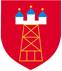 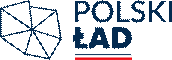 Załącznik nr 8 Projekt umowyUMOWA …………………zawarta w Rozprzy w dniu  .....................2022 r. pomiędzy następującymi Stronami:Gminą Rozprza mającą swą siedzibę  w Rozprzy, Al. 900 – lecia 3,NIP: 771-26-57-591, REGON: 590648008reprezentowaną przez Wójta Gminy Rozprza – Janusza Jędrzejczyka,przy kontrasygnacie Skarbnika Gminy Rozprza – Bogdana Góreckiegozwaną w dalszej części umowy ZAMAWIAJĄCYM,a  firmą  .................................................................................................. z siedzibą w  ..........................................................................................działającą na podstawie wpisu do: - KRS pod nr …..............................reprezentowaną przez : ………………………………………………………..,lub  - CEDIG  reprezentowaną przez : ……………………………………………PESEL...........………..,zwaną w dalszej treści umowy WYKONAWCĄ.W rezultacie dokonania przez Zamawiającego wyboru oferty w trybie podstawowym z negocjacjami została zawarta umowa o następującej treści:§ 1Określenie przedmiotu umowy wraz z jego opisemZamawiający zgodnie z przeprowadzonym trybem podstawowym z negocjacjami [art.  275 pkt. 2 ustawy z dnia 11 września 2019 r. - Prawo zamówień publicznych (t.j. Dz.U.2022.poz.1710) oraz ofertą złożoną przez Wykonawcę powierza, a Wykonawca przyjmuje do wykonania zadanie pn. „Modernizacja drogi gminnej wraz z przebudową dwóch obiektów mostowych w ciągu drogi nr 110355E Bagno – Cekanów”, zgodnie ze specyfikacją istotnych warunków zamówienia, dokumentacją projektową, specyfikacjami technicznymi wykonania i odbioru robót, przepisami, normami i zasadami sztuki budowlanej oraz ofertą przetargową Wykonawcy. Zakres robót budowlanych:prace przygotowawcze:wdrożenie czasowej organizacji ruchu,wygrodzenie drogi poprzez usypanie pryzm piachu zabezpieczających przed wjechaniem pojazdu mechanicznego na teren prowadzonych prac, wygrodzenie terenu rozbiórki uniemożliwiając wejście osób postronnych,prace rozbiórkowe:wykonanie tymczasowej kładki dla pieszych,sfrezowanie nawierzchni na mostach i dojazdach,rozebranie barier,rozebranie przęseł mostów,odkopanie przyczółków,rozebranie oczepów filarów i przyczółków,wyciągnięcie istniejących pali filarów,rozbiórka fundamentów przyczółków (studnie zalane betonem),prace budowlane:przebudowa mostu nr 1 na rzece Luciąży:wykonanie komór roboczych ze ścianek szczelnych w obrysie przyczółków,wykonanie pali wierconych z iniekcją podstawy pala,wykonanie ław fundamentowych,wykonanie przyczółków i skrzydełek,ustawienie łożysk,wykonanie drenażu za przyczółkami i płytami przejściowymi,wyciągnięcie ścianek szczelnych,wykonanie płyt przejściowych,wykonanie sączków odwodniających izolację,wykonanie izolacji przeciwwodnej przęsła i płyt przejściowych,ustawienie krawężników granitowych kotwionych, wykonanie warstwy poślizgowej z papy pod kapami,wykonanie elewacji z desek gzymsowych z polimerobetonu,montaż rur osłonowych w kapach chodnikowych,wykonanie kap chodnikowych,wykonanie drenażu na przęśle,wykonanie warstw konstrukcyjnych nawierzchni na dojazdach i na moście,wykonanie barier ochronnych,umocnienie koryta rzeki,wykonanie ścieków skarpowych,umocnienie stożków elementami betonowymi,wykonanie schodów rewizyjnych skarpowych,zabezpieczenie antykorozyjne odsłoniętych powierzchni betonowych,wykonanie kanału technologicznego,wykonanie oznakowania poziomego,zabezpieczenie istniejącej infrastruktury technicznej,przebudowa mostu nr 2 na rzece Rajskiej:wykonanie komór roboczych ze ścianek szczelnych w obrysie przyczółków,wykonanie pali wierconych z iniekcją podstawy pala,wykonanie ław fundamentowych,montaż konstrukcji stalowej przęsła,wykonanie ścian czołowych mostu,ustawienie krawężników granitowych kotwionych,wykonanie elewacji z desek gzymsowych z polimerobetonu,montaż rur osłonowych w kapach chodnikowych,wykonanie kap chodnikowych,wykonanie warstw konstrukcyjnych nawierzchni na dojazdach i na moście,wykonanie barier ochronnych,umocnienie koryta rzeki,wykonanie ścieków skarpowych,zabezpieczenie antykorozyjne odsłoniętych powierzchni betonowych,wykonanie kanału technologicznego,wykonanie oznakowania poziomego,zabezpieczenie istniejącej infrastruktury technicznej.przebudowa drogi w obrębie mostów:roboty przygotowawcze – wytyczenie układu geometrycznego, wycinka drzew,rozbiórka istniejącej nawierzchni drogi,rozbiórka zjazdów,ustawienie krawężników kamiennych na ławie betonowej z oporem,wykonanie elementów konstrukcyjnych nawierzchni na przebudowywanym odcinku,wykonanie zjazdów,wykonanie poboczy,roboty związane z organizacją ruchu,umocnienie skarp drogi,wykonanie kanału technologicznego,modernizacja drogi Bagno – Cekanów na odcinku o długości ok. 1055,0m:roboty rozbiórkowe i przygotowawcze,wykonanie warstwy wzmacniającej z kruszywa naturalnego stabilizowanej cementem, wykonanie podbudowy zasadniczej z kruszyw łamanych,wykonanie podbudowy z mieszanek mineralno – bitumicznych asfaltowych,wykonanie warstwy wiążącej z mieszanek mineralno – bitumicznych asfaltowych,wykonanie warstwy ścieralnej z betonu asfaltowego,wykonanie nawierzchni zjazdów z kruszyw łamanych,wykonanie poboczy z kruszyw łamanych,oczyszczenie rowów ze zbędnej roślinności z wyprofilowaniem dna i skarp,wykonanie oznakowania pionowego.Opis przedmiotu zamówienia określa załączona do niniejszej umowy dokumentacja projektowa oraz specyfikacja techniczna wykonania i odbioru robót budowlanych oraz oferta przetargowa Wykonawcy. Przedmiot umowy musi być wykonany zgodnie                                   z obowiązującymi przepisami, normami oraz na ustalonych niniejszą umową warunkach.Zakres rzeczowy obejmuje również:wykonanie wszelkich robót związanych z zagospodarowaniem placu budowy
i organizacją zaplecza administracyjno - socjalnego oraz magazynowego,                    produkcyjnego zgodnie z przepisami BHP i p.-poż., bieżącą konserwację maszyn                             i urządzeń oraz utrzymywanie obiektów tymczasowych w należytym stanie,rozliczenie kosztów zużycia wody i energii elektrycznej. Koszt mediów związanych                         z realizacją przedmiotu umowy ponosi Wykonawca,wykonanie wszelkich robót tymczasowych wynikających z organizacji robót, ich utrzymywanie w należytym stanie i rozbiórkę oraz prac towarzyszących robotom podstawowym,zabezpieczenie terenu na czas ich wykonania przed osobami postronnymi,                                            a w szczególności przeciwdziałania wypadkom osób trzecich. Wykonawca ponosi pełną odpowiedzialność za wszelkie szkody wyrządzone osobom trzecim w wyniku prowadzonych prac, od dnia przekazania budowy,wykonanie wszelkich badań niezbędnych dla udokumentowania wymaganej jakości wykonanych robót i wbudowanych materiałów, przygotowanie obiektu i wszelkich dokumentów leżących po stronie Wykonawcy związanych z procedurą zgłoszenia do użytkowania obiektu budowlanego stosownie do prawa budowlanego, udział w czynnościach dokonywanych przez powołane do tego organy oraz wykonywanie wszelkich czynności pokontrolnych wydanych przez                                te organy,przeniesienie znaków osnowy geodezyjnej przypadku, gdy znaki te znajdują się na terenie realizowanych robót, po uprzednim uzgodnieniu z Zamawiającym i Powiatowym Ośrodkiem Geodezji w Piotrkowie Trybunalskim,wymaganą przepisami i warunkami technicznymi obsługę geodezyjną budowy.oznakowanie budowy zgodnie z projektami tymczasowej organizacji ruchu, wykonanie oznakowania pionowego stałej organizacji ruchu,organizację i koordynację całego procesu budowlanego w ramach wykonawstwa inwestycji,wykonanie wszelkich robót związanych z likwidacją placu budowy i jego zaplecza po zakończeniu robót oraz uporządkowaniem terenu budowy i zaplecza w sposób zgodny z wymogami Zamawiającego,           dokonanie rozruchu technologicznego wszystkich instalacji i urządzeń zgodnie                                  z przepisami i instrukcjami producentów oraz przeszkolenie w tym zakresie obsługi użytkownika.Zamawiający oświadcza, iż posiada tytuł prawny do terenu, na którym nastąpi modernizacja drogi gminnej wraz z przebudową dwóch obiektów mostowych oraz posiada prawomocne pozwolenie na przebudowę mostów oraz zgłoszenie wykonania modernizacji drogi gminnej.Od daty protokolarnego przejęcia terenu budowy przez Wykonawcę, do czasu protokólarnego przekazania przedmiotu umowy Zamawiającemu, Wykonawca ponosi pełną odpowiedzialność na zasadach ogólnych, zarówno za przedmiot umowy, który realizuje, jak i za teren, na którym go realizuje, za jego zabezpieczenie i utrzymanie na nim ładu i porządku oraz za wszelkie szkody jakie mogą na nim powstać.Zamawiający dopuszcza możliwość wystąpienia w trakcie realizacji przedmiotu umowy konieczności wykonania „robót zamiennych” w stosunku do przewidzianych dokumentacją projektową oraz „koniecznych prac  dodatkowych”,  w sytuacji, gdy wykonanie tych robót będzie niezbędne do prawidłowego wykonania przedmiotu umowy określonego w ust. 1 i ust. 2 niniejszego paragrafu, tj. zgodnego z zasadami wiedzy technicznej i obowiązującymi na dzień odbioru robót przepisami.Przez „konieczne prace dodatkowe” należy rozumieć prace (roboty), o których mowa                                           w art. 630 § 1 kc, czyli prace (roboty) objęte przedmiotem zamówienia (dziełem), ale nie występujące (ujęte) w przedmiarach robót będących podstawą do obliczenia ceny oferty, czyli kwoty, o której mowa w § 2 ust. 1 umowy, a bez których nie można wykonać i oddać do użytkowania przedmiotu zamówienia podstawowego określonego w § 1 ust. 1 i ust. 2 niniejszej umowy. Prace te (roboty) będą rozliczane zgodnie z zasadami podanymi w § 2 ust. 12. Przez „roboty zamienne” należy rozumieć roboty będące następstwem (wynikiem) rozwiązań zamiennych o których mowa w Prawie budowlanym. „Roboty zamienne” to wykonywanie elementu zaprojektowanego (występującego) w dokumentacji projektowej, ale w sposób odmienny niż to pierwotnie opisano  w dokumentacji projektowej, czyli na podstawie „rozwiązania zamiennego” (przeprojektowania) przez autora dokumentacji projektowej w ramach nadzoru autorskiego. „Roboty zamienne” będą rozliczane zgodnie z zasadami podanymi  w § 2 ust. 13.Wprowadzenie robót zamiennych jest możliwe jeśli:stały się konieczne na skutek wad dokumentacji projektowej, czyli jej niezgodności                      z zasadami wiedzy lub stanem placu budowy spowodowanymi przede wszystkim warunkami gruntowymi,wystąpiła niedostępność na rynku materiałów lub urządzeń wskazanych w ofercie                         w dokumentacji projektowej. Przewiduje się także możliwość rezygnacji z wykonywania części (elementów) przedmiotu umowy przewidzianych w dokumentacji projektowej w sytuacji, gdy Zamawiający uzna, że ich wykonanie nie leży w interesie publicznym lub wykonanie tych części nie będzie możliwe z przyczyn niezależnych od stron umowy. Rezygnację z wykonywania tych części należy rozumieć jako odstąpienie przez Zamawiającego od części przedmiotu umowy. Przewiduje się także możliwość ograniczenia zakresu  rzeczowego przedmiotu umowy, czyli rezygnacji z wykonywania robót, które były przewidziane w przedmiarach robót stanowiących załączniki do SWZ lub dokumentacji projektowej w sytuacji gdy wykonywanie danych robót będzie zbędne dla prawidłowego wykonania przedmiotu umowy określonego w ust. 1 niniejszego paragrafu, tj. zgodnego z zasadami wiedzy technicznej i obowiązującymi na dzień odbioru robót przepisami. Wykonawca oświadcza, że wyraża zgodę zarówno na ograniczenie zakresu robót z powyższych powodów. Roboty te w dalszej części umowy nazywane są „robotami zaniechanymi”.Wykonawca przed rozpoczęciem każdego etapu robót zobowiązany jest do przedstawienia Zamawiającemu do zatwierdzenia w formie pisemnej zaakceptowanego przez inspektora nadzoru zestawienia materiałów, wyrobów i urządzeń przeznaczonych do wbudowania. Wykonawca zobowiązuje się do wykonania i przedłożenia Zamawiającemu                             w terminie 14 dni od daty podpisania umowy kosztorysów opracowanych metodą kalkulacji szczegółowej (w umowie występują pod pojęciem „kosztorysy ofertowe”). Wyliczone w tych kosztorysach ceny poszczególnych elementów, jak również cena całkowita musi być zgodna z cenami przedstawionymi w ofercie przetargowej. Ceny tych samych składników cenotwórczych (R, Ko, Z, M, S) muszą być takie same dla wszystkich wycenianych pozycji przedmiarowych z danej branży robót. Tak opracowane kosztorysy będą podstawą do rozliczania:robót wprost ujętych w przekazanych przez Zamawiającego przedmiarach robót,                           a więc objętych kwotą o które mowa w § 2 ust. 1 umowy,ewentualnych „koniecznych prac dodatkowych”, o których mowa w ust. 8,ewentualnych „koniecznych robót zamiennych”, o których mowa w ust. 9,ustalenia wysokości wynagrodzenia i rozliczania robót, na które zostaną ewentualnie zawarte aneksy do umowy na podstawie art. 455 ust. 1 pkt. 3 ustawy Prawo zamówień publicznych albo art. 455 ust. 2.Uwaga: zawarcie aneksu do umowy podstawowej na podstawie art. 455 ust. 2 może nastąpić tylko w sytuacji gdy łączna wartość zmian ceny ofertowej nie przekroczy 15%. obliczenia należnego wynagrodzenia Wykonawcy z tytułu wykonania części przedmiotu umowy w wyniku odstąpienia od umowy. Wykonawca jest zobowiązany opracować i uzgodnić z Zamawiającym w terminie nie dłuższym niż 14 dni od daty zawarcia umowy harmonogram rzeczowo – terminowo – finansowy. Harmonogram musi być opracowany na podstawie kosztorysu ofertowego złożonego przez Wykonawcę w ofercie przetargowej i musi zawierać wszelkie koszty składające się na cenę oferty, niezbędne do zrealizowania zamówienia z ich podziałem na poszczególne elementy, które mogą stanowić osobny element odbioru częściowego z uwzględnieniem terminów realizacji każdego z tych elementów.Zamawiający oświadcza, że posiada prawo do dysponowania nieruchomością na cele budowlane.  Wszystkim wskazaniom znaków towarowych, patentów lub pochodzenia występującym w dokumentacji technicznej towarzyszą wyrazy „lub równoważny”, co oznacza, że dopuszcza się zastosowanie urządzeń i materiałów nie gorszych niż opisywanym w dokumentacji tj. spełniających wymagania techniczne, funkcjonalne i jakościowe co najmniej takie jak wskazane w dokumentacji projektowej lub lepsze. Wykonawca, który zdecyduje się stosować urządzenia i materiały równoważne opisywane w dokumentacji, obowiązany jest wykazać, że oferowane przez niego materiały i urządzenia spełniają wymagania określone w dokumentacji technicznej.§ 2WynagrodzenieZgodnie z ofertą Wykonawcy ustala się wstępne wynagrodzenie w wysokości:       brutto: ………………  (słownie: …………………………………….……………….)       w tym podatek VAT 23% w wysokości: …………………………….……………….       słownie (……………………………………………………………………………..…)       netto:  ……………… zł  (słownie: ………………..………………………………….)Wynagrodzenie, określone w ust. 1 odpowiada zakresowi  robót przedstawionemu                             w przedmiarach robót, które były załączone do SWZ i jest wynagrodzeniem kosztorysowym. Rozliczanie robót będzie się odbywało fakturami częściowymi oraz fakturą końcową.Faktury częściowe za wykonane roboty budowlane wystawiane będą po wykonaniu                               i odebraniu przez Inspektora Nadzoru Inwestorskiego oraz Zamawiającego danego etapu robót określonego w harmonogramie, o którym mowa w § 1 ust. 14 niniejszej umowy. Rozliczenie końcowe przedmiotu umowy nastąpi po dokonaniu odbioru końcowego przedmiotu umowy bez wad i przekazaniu go do użytkowania, fakturą końcową wystawioną na podstawie protokołu z dokonanego odbioru robót. Wynagrodzenie, o którym mowa w ust. 1 zawiera koszty wynikające z projektów budowlanych, specyfikacji technicznej wykonania i odbioru robót budowlanych oraz udzielonych przez Zamawiającego odpowiedzi na pytania składane w trakcie procedury przetargowej będącej podstawą do zawarcia niniejszej umowy.Wynagrodzenie, o którym mowa w ust. 1 zawiera również następujące koszty: projektu BIOZ, wykonania wszelkich robót przygotowawczych późniejszej, porządkowych, zorganizowania, zagospodarowania i likwidacji placu budowy oraz zabezpieczenia placu budowy, zorganizowania i utrzymania zaplecza budowy (woda, energia elektryczna), zajęcia pasa drogowego i organizacji ruchu na czas prowadzenia robót (w tym wdrożenie projektu tymczasowej organizacji ruchu na okres budowy), wywozu odpadów z terenu budowy, pełnej obsługi geodezyjnej wraz z inwentaryzacją powykonawczą, wykonania dokumentacji powykonawczej, koszty związane z odbiorami wykonanych robót, doprowadzenia terenu do stanu pierwotnego po zakończeniu realizacji robót budowlanych oraz inne koszty wynikające z niniejszej umowy, m. in. ubezpieczenia budowy. Waloryzacja wynagrodzenia w przypadku wystąpienia okoliczności o których mowa w art. 436 pkt. 4b Pzp: Wykonawca może wystąpić do Zamawiającego z wnioskiem o przeprowadzenie negocjacji w sprawie odpowiedniej zmiany wynagrodzenia należnego Wykonawcy,                       w razie wystąpienia jednej ze zmian przepisów wskazanych w art. 436 pkt. 4b Pzp, jeżeli zmiany te będą miały wpływ na koszty wykonania przez Wykonawcę zamówienia publicznego wynikającego z niniejszej umowy, tj. zmiany:stawki podatku od towarów i usług oraz podatku akcyzowego,wysokości minimalnego wynagrodzenia za pracę albo wysokości minimalnej stawki godzinowej ustalonych na podstawie przepisów ustawy z dnia                                      10 października 2002r. o minimalnym wynagrodzeniu z pracę, zasad podlegania ubezpieczeniom społecznym i ubezpieczeniu zdrowotnemu lub wysokości stawki składki na ubezpieczenia społeczne lub ubezpieczenia zdrowotne, zasad gromadzenia i wysokości wpłat pracowniczych planów kapitałowych,                               o których mowa w ustawie z dnia 4 października 2018r. o pracowniczych planach kapitałowych (Dz. U. z 2020r. poz. 1342 z późn. zm). Zmiana umowy na podstawie ustaleń negocjacyjnych, o których mowa w § 2 ust. 6                pkt. 1) może nastąpić po podpisaniu przez strony umowy aneksu, po wejściu w życie przepisów będących przyczyną złożenia wniosku Wykonawcy o przeprowadzenie negocjacji, o których mowa w § 2 ust. 6 pkt. 1).Zmiana wynagrodzenia należnego Wykonawcy o którym mowa w  § 2 ust. 6 pkt. 2) może nastąpić na podstawie aneksu, który zostanie zawarty przez Strony w terminie 30 dni od daty złożenia Zamawiającemu wniosku o podjęcie negocjacji, o których mowa w § 2 ust. 6 pkt. 1), pod warunkiem złożenia przez Wykonawcę oświadczenia                 i kompletu dokumentów źródłowych, o których mowa w § 2 ust. 6 pkt. 11) w terminie umożliwiającym Zamawiającemu ich zbadanie, tj. w terminie określonym w § 2 ust. 6 pkt. 9). W innym przypadku termin zawarcia aneksu ulegnie przedłużeniu. W przypadku wystąpienia zmiany, o której mowa w § 2 ust. 6 pkt. 1) lit. a), wartość netto wynagrodzenia Wykonawcy (tj. bez podatku od towarów i usług) nie zmieni się, a określona w aneksie wartość brutto wynagrodzenia zostanie wyliczona                                      z uwzględnieniem stawki podatku od towarów i usług/podatku akcyzowego, wynikającej ze zmienionych przepisów. Zmiana wysokości wynagrodzenia należnego Wykonawcy w przypadku zaistnienia przesłanki, o której mowa § 2 ust. 6 pkt. 1) lit. a),    będzie się odnosić wyłącznie do części wynagrodzenia za roboty, których w dniu zmiany stawki podatku VAT/ podatku akcyzowego jeszcze nie wykonano, przy czym wynagrodzenie netto pozostaje bez zmian. Zmianie podlega wartość brutto oraz wartość podatku VAT/ podatku akcyzowego. W razie zmiany, o której mowa w § 2 ust. 6 pkt. 1) lit. b), przez pojęcie „odpowiedniej zmiany wynagrodzenia” należy rozumieć sumę wzrostu kosztów Wykonawcy niniejszej umowy wynikających z podwyższenia wynagrodzeń poszczególnych pracowników biorących udział w realizacji pozostałej do wykonania, w momencie wejścia w życie zmiany, części niniejszej umowy, do wysokości wynagrodzenia minimalnego albo minimalnej stawki godzinowej obowiązujących po zmianie przepisów lub ich odpowiedniej części, w przypadku osób zatrudnionych w wymiarze niższym niż pełen etat. Jeżeli pracownicy otrzymywali wynagrodzenia wyższe niż minimalne, to wzrost minimalnego wynagrodzenia nie może być przesłanką wzrostu wynagrodzenia. W razie zmiany wskazanej w § 2 ust. 6 pkt. 1) lit. c), przez pojęcie „odpowiedniej zmiany wynagrodzenia” należy rozumieć sumę wzrostu kosztów Wykonawcy niniejszej umowy oraz drugiej strony umowy o pracę lub innej umowy cywilnoprawnej łączącej tego Wykonawcę z osobą fizyczną nieprowadzącą działalności gospodarczej, wynikających z konieczności odprowadzenia dodatkowych składek od wynagrodzeń od osób zatrudnionych na umowę o pracę lub na podstawie innej umowy cywilnoprawnej zawartej przez Wykonawcę z osobą fizyczną nieprowadzącą działalności gospodarczej, a biorących udział w realizacji pozostałej do wykonania, w momencie wejścia w życie zmiany, części niniejszej umowy przy założeniu braku zmiany wynagrodzenia netto tych osób. W razie zmiany wskazanej w § 2 ust. 6 pkt. 1) lit. d), przez pojęcie „odpowiedniej zmiany wynagrodzenia” należy rozumieć sumę wzrostu kosztów realizacji zamówienia publicznego wynikającą z wpłat do PPK dokonywanych przez podmioty zatrudniające uczestniczące w wykonywaniu zamówienia publicznego.W razie zamówień realizowanych wspólnie przez kilku wykonawców lub realizowanych przy pomocy podwykonawców postanowienia w § 2 ust. 6 pkt. 5) - 7) stosuje się odpowiednio. W przypadkach, o których mowa w § 2 ust. 6 pkt. 5) - 7), do wniosku o przeprowadzenie negocjacji w § 2 ust. 6 pkt. 1), Wykonawca winien złożyć Zamawiającemu pisemne oświadczenie o wysokości dodatkowych kosztów wynikających z wprowadzenia zmian, o których mowa w § 2 ust. 6 pkt. 1 lit. b) – d). Do oświadczenia Wykonawca winien dołączyć księgowe dokumenty źródłowe, w zakresie niezbędnym do oceny zasadności zmiany umowy. Badanie dokumentów źródłowych przez Zamawiającego nie będzie trwać dłużej niż 14 dni. Wykonawca powinien przedstawić Zamawiającemu w formie pisemnej wniosek                               o zmianę umowy, zawierający w szczególności:określenie zmiany, na którą Wykonawca się powołuje,wykazanie, że zaistniała zmiana będzie miała wpływ na koszty wykonania umowy przez Wykonawcę,wykazanie w jaki sposób te zwiększone koszty Wykonawcy uzasadniają zmianę wysokości wynagrodzenia,określenie postulowanej zmiany wynagrodzenia wynikającej z zaistniałej zmiany,wraz ze szczegółowym uzasadnieniem oraz dokumentami potwierdzającymi podnoszony wpływ zmiany na wynagrodzenie Wykonawcy. Ciężar wykazania wpływu zmiany na koszt wykonania przedmiotu umowy spoczywa na Wykonawcy. Do księgowych dokumentów źródłowych, które mogą potwierdzać wpływ zamiany                        na koszty wykonania przedmiotu umowy przez Wykonawcę, należą w szczególności:kalkulacja ceny ofertowej, przygotowana przez Wykonawcę z rozbiciem                                      na poszczególne czynniki cenotwórcze,dokumenty z zakresu prawa pracy i ubezpieczeń społecznych, jak również ewentualne umowy cywilnoprawne, wykazujące strukturę (oraz podstawę) zatrudnienia i wynagrodzenia osób, którymi Wykonawca posługuje się dla wykonania zamówienia, jak również procentowy stopień obciążenia (zaangażowania) tych osób pracą na rzecz zamówienia w stosunku                                     do pełnego zakresu ich obowiązków u Wykonawcy, dokumenty wskazujące na podstawę i wysokość obciążenia Wykonawcy                         z tytułu obowiązkowych składek społecznych lub zdrowotnych w zakresie zatrudnienia osób, którymi Wykonawca posługuje się dla wykonania zamówienia,kalkulacje i zestawienia przedstawiające wpływ zmiany na poszczególne kategorie kosztów Wykonawcy z perspektywie pozostałej do wykonania części przedmiotu umowy i z odniesieniem ich do przewidzianych w umowie zasad płatności wynagrodzenia,obrazujące porównanie kosztów wykonania przedmiotu umowy przez Wykonawcę przed zmianą oraz po jej zaistnieniu.  Zamawiający może zwrócić się do Wykonawcy o przedłożenie w oznaczonym terminie dodatkowych informacji, wyjaśnień i dokumentów, jeśli dane przekazane wraz z wnioskiem nie potwierdzają, że przedmiotowa zmiana ma wpływ na koszty wykonania przedmiotu umowy przez Wykonawcę lub że wpływ ten nie odpowiada postulowanej przez Wykonawcę wartości zmiany wynagrodzenia. Jeśli z przedstawionych dokumentów nie wynika, że zaistnienie zmiany będzie miało wpływ na koszty wykonania przedmiotu umowy przez Wykonawcę lub gdy wykazywany przez Wykonawcę wpływ zmiany na koszty wykonania przedmiotu umowy nie odpowiada postulowanej we wniosku zmianie wynagrodzenia, jak również jeśli z innych powodów, wniosek jest nieuzasadniony w całości lub w części – Zamawiający informuje Wykonawcę w formie pisemnej o braku podstaw do uwzględnienia wniosku w całości lub w części -  wraz z uzasadnieniem tego stanowiska. Waloryzacja wynagrodzenia w przypadku zmiany cen materiałów lub kosztów związanych z realizacją zamówienia – o której mowa w art. 439 Pzp. Zgodnie z art. 439 Pzp Wynagrodzenie należne wykonawcy może ulec zmianie  (podwyższenie lub obniżenie) w przypadku zmiany ceny materiałów lub kosztów związanych z realizacją zamówienia przy zachowaniu poniższych zasad:poziom zmiany ceny materiałów lub kosztów, określony wskaźnikiem cen produkcji budowlano montażowej (W), ogłaszanym w komunikacie Prezesa Głównego Urzędu Statycznego w sprawie zmian cen produkcji budowlano montażowej w poszczególnych kwartałach roku, uprawniający Strony do żądania zmiany wynagrodzenia, ulegnie zmianie w stosunku do wskaźnika, jaki był ogłoszony dla początkowego terminu ustalenia zmiany wynagrodzenia, jakim jest dzień zawarcia umowy; jeżeli umowa została zawarta po upływie 180 dni od dnia upływu terminu składania ofert, początkowym terminem ustalenia zmiany wynagrodzenia,                        o którym mowa w  § 2 ust. 7 pkt. 1) lit. a), jest dzień otwarcia ofert, w przypadku likwidacji wskaźnika, o którym mowa w § 2 ust. 7 pkt. 1) lit. a), lub zmiany podmiotu, który urzędowo go ustala, zasady zmiany wynagrodzenia określone w umowie stosuje się odpowiednio do wskaźnika i podmiotu, który zgodnie z odpowiednimi przepisami zastąpi dotychczasowy wskaźnik lub podmiot,zmiana wynagrodzenia może nastąpić po 10 miesiącach od dnia podpisania umowy lecz nie wcześniej niż po dokonaniu płatności, o których mowa w § 4 ust. 4 pkt. 1) oraz pkt. 2), ponadto zmiana wynagrodzenia nie będzie dotyczyła zmiany wynagrodzenia z prace projektowe, zmiany wynagrodzenia, o których mowa w § 2 ust. 7 pkt. 1) lit. f), będą dokonywane w poniższy sposób:waloryzowana będzie kwota za wykonanie robót budowlanych objętych fakturą końcową za ostatni okres rozliczeniowy realizacji umowy, o którym mowa w § 4 ust. 4 pkt. 3), waloryzacja kwoty wynagrodzenia netto będzie dokonywana                           z uwzględnieniem kolejnych kwartalnych zmian wskaźnika                              w stosunku do wskaźnika jaki był ogłoszony dla początkowego terminu ustalenia zmiany wynagrodzenia, jakim jest dzień zawarcia umowy; dla przykładu jeśli będzie dokonywana waloryzacja za okres dla którego od dnia zawarcia umowy zostały ogłoszone kolejne komunikaty w sprawie zmiany wskaźnika – waloryzacja następować będzie kolejno o każdą zmianę wskaźnika mającego zastosowanie dla okresu od dnia zawarcia umowy do dnia waloryzacji (wskaźnik składany). aby wyznaczyć wskaźnik składany zmiany ceny dla okresów dłuższych niż jeden kwartał należy przemnożyć przez siebie ogłaszane                            w komunikacie Prezesa Głównego Urzędu Statystycznego wskaźniki kwartalne w odpowiednim przedziale czasowym, pamiętając że są to wskaźniki procentowe, stosując zaokrąglenia do 3 miejsc po przecinku.maksymalna wartość zmiany wynagrodzenia jaką dopuszcza Zamawiający                      w efekcie zastosowania postanowień o zasadach wprowadzenia zmian wysokości wynagrodzenia,  nie może przekraczać 5% wartości wynagrodzenia brutto, o którym mowa w § 2 ust. 1 umowy.przez zmianę ceny materiałów lub kosztów, określoną wskaźnikiem, o którym mowa w § 2 ust. 7 pkt. 1 lit. a) umowy rozumie się wzrost odpowiednio cen lub kosztów, jak i obniżenie, względem ceny lub kosztu przyjętych w celu ustalenia wynagrodzenia Wykonawcy zawartego w ofercie.Wynagrodzenie w wyniku zmiany zostanie ustalone z zastosowaniem stawki VAT obowiązującej w dniu, na który dokonuje się zmiany.Postanowień umownych w zakresie zmiany wynagrodzenia nie stosuje się                          od chwili osiągnięcia limitu, o którym mowa w § 2 ust. 7 pkt. 1) lit. f ) umowy.Zmiana umowy w zakresie, o którym mowa w § 2 ust. 7 pkt. 1) wymaga zawarcia aneksu.Wykonawca, którego wynagrodzenie zostało zmienione zgodnie z art. 439 ustawy Pzp, zobowiązany jest do zmiany wynagrodzenia przysługującego Podwykonawcy, z którym zawarł umowę w zakresie odpowiadającym zmianom cen materiałów lub kosztów dotyczących zobowiązania Podwykonawcy, jeżeli spełnione są następujące warunki:przedmiotem umowy są roboty budowlane lub usługi,okres obowiązywania umowy przekracza 12 miesięcy.Zmawiający zastrzega, że Wykonawca jest uprawniony złożyć Zamawiającemu pisemny wniosek o zmianę umowy w zakresie płatności po zmianie ceny materiałów lub kosztów związanych realizacją zamówienia, w sytuacji wzrostu ceny materiałów lub kosztów zawiązanych z realizacją zamówienia powyżej 15%. Wniosek powinien zawierać wyczerpujące uzasadnienie faktyczne i wskazanie podstaw prawnych oraz dokładne wyliczenie kwoty wynagrodzenia Wykonawcy po zmianie umowy. W sytuacji spadku ceny materiałów lub kosztów związanych z realizacją zamówienia powyżej 15% Zamawiający jest uprawniony złożyć Wykonawcy pisemną informację o zmianie umowy w zakresie płatności po zmianie ceny materiałów lub kosztów związanych z realizacją zamówienia. Informacja  powinna zawierać wyczerpujące uzasadnienie faktyczne i wskazanie podstaw prawnych oraz dokładne wyliczenie kwoty wynagrodzenia Wykonawcy po zmianie umowy.Wykonawca jest zobowiązany do prowadzenia książki obmiaru. W przypadku ustawowej zmiany stawki podatku VAT wynagrodzenie Wykonawcy ulegnie zmianie stosownie do zmiany stawki podatku VAT.Rozliczenie poszczególnych robót nastąpi w oparciu o ich ceny jednostkowe wynikające                             z kosztorysu ofertowego i faktycznie wykonane ilości robót na podstawie sprawdzonych i potwierdzonych przez inspektora nadzoru książek obmiaru. Wynagrodzenie ostateczne zostanie ustalone na podstawie kosztorysu powykonawczego (różnicowego) i obmiarów robót potwierdzonych przez uprawnionego geodetę oraz przez inspektora nadzoru inwestorskiego. W kosztorysie powykonawczym (różnicowym) powinny być wyspecyfikowane i wycenione zmienione elementy (przed zmianami, po zmianach).Wszelkie inne rodzaje robót niż ujęte w przedmiarach oraz zwiększone w porównaniu z przedmiarem robót ilości robót tj. „konieczne prace dodatkowe”, o których mowa w § 1 ust. 8 umowy oraz „roboty zamienne”, o których mowa w   § 1 ust. 9, a konieczne do wykonania i oddania do użytkowania przedmiotu niniejszej umowy, mogą być wykonane na podstawie protokołów konieczności sporządzonych przez Wykonawcę, potwierdzonych przez Inspektora Nadzoru i zatwierdzonych przez Zamawiającego. Bez zatwierdzenia protokołów konieczności przez Zamawiającego wykonawca nie może rozpocząć wykonywania ww. robót lub zrezygnować z robót „zaniechanych”. Rozliczanie robót ujętych w przedmiarach oraz „koniecznych prac dodatkowych” niezbędnych do wykonania i oddania do użytkowania przedmiotu niniejszej umowy, określonego w § 1 ust. 1 i 2 będzie się odbywało na podstawie faktur częściowych i faktury końcowej, o których mowa w ust. 3. niniejszego paragrafu. Podstawą rozliczenia ww. robót będzie protokół odbioru wykonanych robót oraz kosztorys zamienny wykonany w oparciu o następujące założenia:ceny jednostkowe robót będą przyjmowane z kosztorysów ofertowych, a ilości wykonanych w tym okresie robót – z książki obmiaru;w przypadku, gdy wystąpią roboty innego rodzaju niż w przedmiarach robót (tzn. takie, których nie można rozliczyć zgodnie z ust. 12 pkt. a) niniejszego paragrafu),                                         a konieczne do wykonania przedmiotu zamówienia, roboty te rozliczone będą na podstawie kosztorysów przygotowanych przez wykonawcę, a zatwierdzonych przez inspektora nadzoru i zamawiającego. Kosztorysy  te opracowane będą w oparciu                         o następujące założenia: 1) ceny czynników produkcji (Rbg, M, S, Ko, Z) zostaną przyjęte z kosztorysów ofertowych złożonych przez wykonawcę,2) w przypadku, gdy nie będzie możliwe rozliczenie danej roboty w oparciu                       o zapisy w p.pkt 1, brakujące ceny czynników produkcji zostaną przyjęte                          z zeszytów SEKOCENBUD (jako średnie) za okres ich wbudowania,3)	podstawą do określenia nakładów rzeczowych będą normy zawarte                             w wyżej wskazanych kosztorysach, a w przypadku ich braku – odpowiednie pozycje Katalogów Nakładów Rzeczowych (KNR). W przypadku braku odpowiednich pozycji w KNR – ach, zastosowane zostaną Katalogi Norm Nakładów Rzeczowych, a następnie wycena indywidualna Wykonawcy, zatwierdzona przez Zamawiającego.Rozliczanie „robót zamiennych” w stosunku do przewidzianych dokumentacją projektową będzie odbywało się na podstawie faktur częściowych i faktury końcowej o których mowa w ust. 3 niniejszego paragrafu. Podstawą rozliczenia ww. robót będzie protokół odbioru wykonanych robót oraz kosztorys różnicowy wykonany w oparciu  o następujące założenia: należy wyliczyć cenę roboty „pierwotnej”, a więc roboty, która miała być pierwotnie wykonana;b) należy wyliczyć cenę roboty „zamiennej”;c) należy wyliczyć różnicę pomiędzy tymi cenami.d) wyliczeń ww. cen („pierwotnej” i „zamiennej”) należy dokonać w oparciu o następujące założenia:   d1)  ceny jednostkowe robót należy przyjąć z kosztorysów ofertowych;   d2) w przypadku, gdy wystąpią roboty, których nie można rozliczyć zgodnie                             z podpunktem „d1”należy wyliczyć ceny jednostkowe w oparciu  o następujące założenia:ceny czynników produkcji (R, M, S, Ko, Z) należy przyjąć z 	kosztorysów opracowanych przez Wykonawcę metodą kalkulacji 	szczegółowej;2) w przypadku, gdy nie będzie możliwe rozliczenie danej roboty w 	oparciu o zapisy w podpunkcie „1”, brakujące ceny czynników produkcji 	zostaną przyjęte z zeszytów SEKOCENBUD (jako średnie)   za okres 	ich wbudowania;3) podstawą do określenia nakładów rzeczowych będą normy zawarte w 	wyżej wskazanych kosztorysach, a w przypadku ich braku – 	odpowiednie pozycje Katalogów Nakładów Rzeczowych (KNR). W 	przypadku braku odpowiednich pozycji w KNR – ach, zastosowane 	zostaną Katalogi Norm Nakładów Rzeczowych, a następnie wycena 	indywidualna Wykonawcy, zatwierdzona przez Zamawiającego.   d3) ilości robót, które miały być wykonane („pierwotnych”) należy przyjąć z kosztorysów opracowanych przez Wykonawcę metodą kalkulacji szczegółowej;d4) ilości robót „zamiennych”, należy przyjąć z książki obmiarów.Wyliczenie „robót zaniechanych” odbywało się będzie w taki sam sposób jak wyliczenie ceny „roboty pierwotnej” opisane w ust. 10 niniejszego paragrafu. Kosztorysy zamienne i różnicowe przygotowuje Wykonawca, a zatwierdza Nadzór Inwestorski Zamawiającego. Bez uprzedniej zgody Zamawiającego wykonywane mogą być jedynie prace niezbędne ze względu na bezpieczeństwo lub konieczność zapobieżenia awarii.Wynagrodzenie Wykonawcy będzie pomniejszone o koszty wynagrodzenia wypłaconego podwykonawcy.Wykonawca jest zobowiązany do potwierdzania, przez osoby do tego upoważnione, faktur VAT podwykonawcy za zgodność z faktycznie wykonanym zakresem usług i za zgodność z ustaloną między stronami kwotą zapłaty oraz przekazywania pisemnej dyspozycji o wypłacie środków na konto podwykonawcy. Łączna wartość faktur wystawionych przez Wykonawcę i podwykonawcę nie może przekroczyć łącznego wynagrodzenia brutto należnego Wykonawcy. Do faktur częściowych oraz końcowej za wykonanie przedmiotu Umowy, Wykonawca dołączy dodatkowo dowody dotyczące zapłaty wynagrodzenia albo oświadczenia Podwykonawców lub dalszych Podwykonawców  o pełnym zafakturowaniu przez nich zakresu robót wykonanych zgodnie z Umowami o podwykonawstwo oraz o pełnym rozliczeniu robót do wysokości objętej płatnością częściową oraz końcową. W sytuacji gdyby umowa została zmieniona na podstawie art. 455 ust.1 pkt.3 ustawy Prawo Zamówień Publicznych albo art. 455 ust.2 ustawy Prawo Zamówień Publicznych, czyli gdyby Zamawiający zlecił Wykonawcy wykonanie „dodatkowych robót budowlanych” wykraczających poza przedmiot niniejszej umowy („zamówienia podstawowego”), to ustala się następujące zasady ich rozliczania:rozpoczęcie wykonywania „dodatkowych robót budowlanych” wykraczających poza przedmiot niniejszej umowy, a więc robót, o których mowa w niniejszym paragrafie może nastąpić po zawarciu przez Strony aneksu zmieniającego umowę w tym zakresie. Podstawą do podpisania aneksu będzie protokół konieczności potwierdzony przez Nadzór Inwestorski i zatwierdzony przez Strony umowy . Protokół ten musi zawierać uzasadnienie wskazujące, że spełnione zostały przesłanki, o których mowa w art. 455 ust. 1pkt. 3 ustawy Prawo zamówień publicznych albo art. 455 ust. 2 ustawy Prawo zamówień publicznych. Rozpoczęcie wykonywania tych robót musi być poprzedzone wykonaniem dokumentacji projektowej opisującej te roboty. Dokumentacja musi być zgodna z przepisami Prawa Budowlanego wraz z jego aktami wykonawczymi. rozliczanie robót, o których mowa w niniejszym paragrafie odbywało się będzie                              na takich samych zasadach jak roboty objęte przedmiotem zamówienia, czyli                                        na podstawie zapisów zawartych w  § 2 ust. 12 niniejszej umowy.§ 3Zatrudnienie Na podstawie art. 95 ustawy Prawo Zamówień Publicznych Zamawiający wymaga zatrudnienia przez Wykonawcę, Podwykonawcę lub dalszego Podwykonawcę osób wykonujących wszelkie czynności wchodzące w tzw. koszty bezpośrednie  na podstawie umowy o pracę. Tak więc wymóg ten dotyczy osób, które wykonują czynności bezpośrednio związane z wykonywaniem robót, czyli pracowników fizycznych. Wymóg ten nie dotyczy więc, między innymi osób kierujących budową, wykonujących obsługę geodezyjną, dostawców materiałów budowlanych. Obowiązek zatrudnienia na podstawie umowy o pracę nie dotyczy sytuacji, w której wykonawca, podwykonawca, dalszy podwykonawca osobiście wykonuje te czynności (np. osoba fizyczna prowadząca działalność gospodarczą, wspólnicy spółki cywilnej). Wykonawca jest zobowiązany przed rozpoczęciem wykonywania czynności przez te osoby przedstawić inspektorowi nadzoru inwestorskiego dokumenty potwierdzające zatrudnianie tych osób na umowę o pracę. Zgodnie z art. 438 ust.2 pkt. 1 ustawy Prawo zamówień publicznych mogą to być w szczególności:oświadczenia zatrudnionego pracownika luboświadczenia wykonawcy lub podwykonawcy o zatrudnieniu pracownika                                  na podstawie umowy o pracę lubpoświadczonej za zgodność z oryginałem kopii umowy o pracę zatrudnionego pracownika lubinne dokumenty- zawierające informacje, tym dane osobowe, niezbędne do weryfikacji zatrudnienia na podstawie umowy o pracę, w szczególności imię i nazwisko zatrudnionego pracownika, datę zawarcia umowy o pracę, rodzaj umowy o pracę i zakres obowiązków pracownika. Pracodawca tych osób musi być: wykonawca lub jeden ze wspólników konsorcjum, zgłoszony zgodnie z przepisami ustawy Prawo zamówień publicznych podwykonawca lub dalszy podwykonawca. Bez przedstawienia jednego z powyższych dokumentów osoby, które muszą być zatrudnione na umowę o pracę nie będą mogły wykonywać pracy z winy wykonawcy. Jeżeli z naruszeniem powyższych wymogów na budowie będzie przebywać osoba nie zatrudniona na umowę o pracę, co zostanie ustalone przez inspektora nadzoru, zamawiającego lub jego przedstawicieli, osoba taka będzie musiała opuścić teren budowy, a wykonawca zapłaci zamawiającemu tytułem kary umownej kwotę zgodnie z § 13 ust. 1 lit. „i” za każdy taki przypadek. Fakt przebywania takiej osoby na budowie musi zostać potwierdzony pisemną notatką sporządzoną przez inspektora nadzoru  lub przedstawicieli Zamawiającego.  Notatka nie musi być podpisana przez wykonawcę lub jego przedstawicieli. § 4Rozliczanie  Rozliczanie robót wykonywanych na podstawie niniejszej umowy będzie się odbywało fakturami wystawianymi na zasadach, o których mowa w § 2 umowy.Wykonawca zapewni finansowanie przedmiotu umowy w części niepokrytej udziałem własnym Zamawiającego w ramach Programu Rządowy Fundusz Polski Ład na czas poprzedzający wypłatę/wypłaty Zamawiającemu transzy dofinansowania inwestycji, z zastrzeżeniem ust. 5 pkt 2.Zapłata faktur częściowych i faktury końcowej następować będzie w następujący sposób:1)	w terminie do 30 dni od daty doręczenia Zamawiającemu prawidłowo wystawionej faktury2)	zapłata wynagrodzenia Wykonawcy w całości nastąpi po wykonaniu przedmiotu umowy w terminie nie dłuższym niż 35 dni od dnia odbioru przedmiotu umowy przez Zamawiającego.Rozliczenia finansowe za wykonanie przedmiotu umowy będą rozliczane                                     w następujący sposób:1) faktury częściowe płatne w wysokości nie wyższej niż 5% kwoty wynagrodzenia umownego brutto, o którym mowa w § 2 ust.1 tj. wysokość udziału własnego Zamawiającego  w ramach Programu Rządowy Fundusz Polski Ład,2)  faktura częściowa płatna w wysokości nie wyższej niż 45% kwoty  wynagrodzenia umownego brutto, o którym mowa w § 2 ust.1 niniejszej umowy, 3)  faktura końcowa płatna w wysokości pozostałej do zapłaty kwoty wynagrodzenia umownego brutto,  o którym mowa w § 2 ust.1 niniejszej umowy, jednakże nie wyższej niż 50%. Rozliczenia finansowe za wykonane przedmiotu umowy będą rozliczane na podstawie:1)	faktur częściowych Wykonawcy za wykonane przez Wykonawcę 
i podwykonawców roboty budowlane, usługi i dostawy, wystawionych na podstawie protokołów odbioru częściowego,2)	faktury końcowej Wykonawcy wystawionej po zakończeniu robót i ich odebraniu przez komisję odbioru końcowego na podstawie protokołu końcowego odbioru robót. Faktura końcowa uwzględniać będzie zakres robót nieobjętych fakturami częściowymi.Strony zgodnie postanawiają, iż wierzytelność wynikająca z niniejszej umowy nie będzie przedmiotem przelewu na rzecz osób trzecich.Płatność za realizację przedmiotu umowy zrealizowana będzie przy zastosowaniu metody podzielonej płatności (split payment) na podstawie obowiązujących przepisów na rachunek Wykonawcy prowadzony przez  Bank ………………Wykonawca oświadcza, że rachunek bankowy wskazany w Umowie:jest rachunkiem umożliwiającym płatność w ramach mechanizmu podzielonej płatności, o którym mowa powyżej,jest rachunkiem znajdującym się w elektronicznym wykazie podmiotów prowadzonym przez Szefa Krajowej Administracji Skarbowej.Do każdej faktury częściowej oraz końcowej Wykonawca jest zobowiązany dołączyć (jako załącznik) dokument o nazwie: „Wykaz podwykonawców, którzy wykonywali roboty, usługi lub dostawy w ramach składanej faktury, tj. faktury nr ………..…. z dnia …..…..”. Wykaz ten musi zawierać nazwy podwykonawców, zakres wykonywanych przez nich robót, usług lub dostarczanych dostaw oraz odpowiednie wartości tych robót, usług lub dostaw należnych danemu podwykonawcy. Ogólna wartość środków finansowych należnych poszczególnym podmiotów, w tym także Wykonawcy jeżeli wykonywał 
w ramach faktury roboty lub usługi, musi być równa wartości danej faktury. Załącznik ten musi być złożony w oryginale i podpisany przez Wykonawcę oraz wszystkich podwykonawców i dalszych podwykonawców (za wyjątkiem tych, którzy już zakończyli realizację zawartych umów o podwykonawstwo i przedstawili Zamawiającemu oświadczenie, z datą pewną, potwierdzające faktyczne otrzymanie zapłaty od Wykonawcy lub podwykonawców, o którym mowa w ust. 28 niniejszego paragrafu), 
z którymi zawarli umowy bez względu na fakt czy występują w tym wykazie czy tez nie, oraz Nadzór Inwestorski. Dopuszcza się w wyjątkowych sytuacjach, że podwykonawcy (dalsi podwykonawcy) zamiast wpisów w „Wykazie” złożą (prześlą) pisemne oświadczenia potwierdzające, ze należne im kwoty z danej faktury są prawidłowe lub, że żadna kwota nie jest im należna. Brak podpisanego „Wykazu” spełniającego powyższe wymagania lub powyższych oświadczeń będzie podstawą do odmowy przyjęcia faktury. Dodatkowo Wykonawca załączy oświadczenie każdego podmiotu, który wykonywał roboty, dostawy lub usługi w ramach składanej faktury częściowej potwierdzające fakt otrzymania wynagrodzenia za wykonane roboty, dostawy lub usługi w zakresie ww. faktury, a w przypadku kiedy należność ta nie jest jeszcze wymagalna oświadczenie do kiedy obowiązuje strony termin zapłaty za nią.Płatności Wykonawcy dla Podwykonawcy oraz Podwykonawcy dla dalszego Podwykonawcy muszą być realizowane w terminie nie dłuższym niż 14 dni od daty otrzymania przez Wykonawcę lub Podwykonawcę wystawionej przez Podwykonawcę lub dalszego Podwykonawcę faktury VAT lub rachunku.Podwykonawca lub dalszy Podwykonawca złoży informację Zamawiającemu                           w terminie nie dłuższym niż 21 dni od daty otrzymania zaakceptowanego przez Nadzór Inwestorski rozliczenia potwierdzającego należną Podwykonawcy lub dalszemu Podwykonawcy kwotę wynagrodzenia, o dokonanej zapłacie przez Wykonawcę lub Podwykonawcę.  Wykonawca jest zobowiązany przedłożyć, najpóźniej wraz ze złożeniem następnej faktury, oświadczenia Podwykonawców i dalszych Podwykonawców o uregulowaniu względem nich wszystkich należnych im kwot wraz z dokumentami księgowymi Podwykonawców lub dalszych Podwykonawców potwierdzającymi zapłatę należnego im wynagrodzenia lub dowody dotyczące zapłaty wynagrodzenia Podwykonawcom i dalszym Podwykonawcom, dotyczące tych należności których termin upłynął w poprzednim okresie rozliczeniowym. Oświadczenia, podpisane przez osoby upoważnione do reprezentowania składających je Podwykonawców lub dalszych Podwykonawców lub inne dowody na potwierdzenie dokonanej zapłaty wynagrodzenia, powinny potwierdzać brak zaległości Wykonawcy, Podwykonawcy lub dalszego Podwykonawcy w uregulowaniu wszystkich wymagalnych w tym okresie wynagrodzeń Podwykonawców lub dalszych Podwykonawców wynikających z umów o Podwykonawstwo. Jeżeli w terminie określonym w zaakceptowanej przez Zamawiającego Umowie                                    o podwykonawstwo, Wykonawca, Podwykonawca lub dalszy Podwykonawca nie zapłaci wymagalnego wynagrodzenia przysługującego Podwykonawcy lub dalszemu Podwykonawcy, Podwykonawca lub dalszy Podwykonawca może zwrócić się                                          z uzasadnionym żądaniem zapłaty należnego wynagrodzenia bezpośrednio                                         do Zamawiającego.Zamawiający niezwłocznie po zgłoszeniu żądania dokonania płatności bezpośredniej zawiadomi Wykonawcę o żądaniu Podwykonawcy lub dalszego Podwykonawcy oraz wezwie Wykonawcę i ewentualnie Podwykonawcę do zgłoszenia w formie pisemnej uwag dotyczących zasadności bezpośredniej zapłaty wynagrodzenia Podwykonawcy lub dalszemu Podwykonawcy,  w terminie 7 dni od dnia doręczenia wezwania.W przypadku zgłoszenia przez Wykonawcę uwag podważających zasadność bezpośredniej zapłaty, Zamawiający może:nie dokonać bezpośredniej zapłaty wynagrodzenia Podwykonawcy, jeżeli Wykonawca wykaże niezasadność takiej zapłaty lubzłożyć do depozytu sądowego kwotę potrzebną na pokrycie wynagrodzenia Podwykonawcy lub dalszego Podwykonawcy w przypadku zaistnienia zasadniczej wątpliwości co do wysokości kwoty należnej zapłaty lub podmiotu, któremu płatność się należy,dokonać bezpośredniej zapłaty wynagrodzenia Podwykonawcy lub dalszemu Podwykonawcy, jeżeli Podwykonawca lub dalszy Podwykonawca wykaże zasadność takiej zapłaty.Zamawiający jest zobowiązany zapłacić Podwykonawcy lub dalszemu Podwykonawcy należne wynagrodzenie, będące przedmiotem żądania, o którym mowa w ust. 13, jeżeli Podwykonawca lub dalszy Podwykonawca udokumentuje jego zasadność fakturą VAT lub rachunkiem oraz dokumentami potwierdzającymi wykonanie i odbiór robót, a Wykonawca nie złoży w trybie określonym w ust. 14 uwag wykazujących niezasadność bezpośredniej zapłaty. Bezpośrednia zapłata obejmuje wyłącznie należne wynagrodzenie, bez odsetek oraz innych należnych na mocy obowiązujących przepisów lub umowy należności Podwykonawcy lub dalszemu Podwykonawcy z tytułu uchybienia terminowi zapłaty.Równowartość kwoty zapłaconej Podwykonawcy lub dalszemu Podwykonawcy, bądź skierowanej do depozytu sądowego, Zamawiający potrąci z wynagrodzenia należnego Wykonawcy na co Wykonawca wyraża zgodę.Podstawą wypłaty należnego Wykonawcy wynagrodzenia, będą wystawione przez Wykonawcę: rachunek lub faktura VAT, o których mowa w ust. 1, przedstawione Zamawiającemu wraz:z Protokołem odbioru częściowego robót lub Protokołem odbioru końcowego robót, w którym będą wyszczególnione wydzielone elementy robót budowlanych wykonane przez Podwykonawców i dalszych Podwykonawców, lub do którego będą załączone protokoły odbioru części robót wykonanych przez Podwykonawców lub dalszych Podwykonawców,z kopiami faktur VAT lub rachunków wystawionych przez zaakceptowanych przez Zamawiającego Podwykonawców i dalszych Podwykonawców za wykonane przez nich roboty, dostawy i usługi,z kopiami przelewów bankowych potwierdzających płatności i ze sporządzonymi nie więcej niż 5 dni przed upływem terminu płatności oświadczeniami Podwykonawców i dalszych Podwykonawców o nie zaleganiu z płatnościami wobec nich przez Wykonawcę lub przez Podwykonawców,a w przypadku braku robót budowlanych, dostaw lub usług zrealizowanych przez Podwykonawców lub dalszych Podwykonawców przed dniem Odbioru częściowego robót budowlanych, lub jeżeli roszczenia Podwykonawców lub dalszych Podwykonawców nie były jeszcze wymagalne – wraz z oświadczeniami Podwykonawców lub dalszych Podwykonawców w tym zakresie,oświadczenie Podwykonawcy lub dalszego Podwykonawcy o otrzymaniu kwot należnych mu z tytułu wykonania części przedmiotu umowy.Jeżeli Wykonawca nie przedstawi wraz z fakturą VAT lub rachunkiem  dokumentów,                            o których mowa w ust. 18, Zamawiający jest uprawniony do wstrzymania wypłaty należnego Wykonawcy wynagrodzenia do czasu przedłożenia przez Wykonawcę stosownych dokumentów. Wstrzymanie przez Zamawiającego zapłaty do czasu wypełnienia przez Wykonawcę wymagań, o których mowa w ust. 18, nie skutkuje uznaniem o braku dotrzymania przez Zamawiającego terminu płatności (Zamawiający nie pozostaje w opóźnieniu) i nie uprawnia Wykonawcy do żądania odsetek.Zamawiający jest uprawniony do żądania i uzyskania od Wykonawcy niezwłocznie wyjaśnień w przypadku wątpliwości dotyczących dokumentów składanych wraz                                     z wnioskami o płatność.Wykonawca przekazuje Zamawiającemu w formie pisemnej uwagi, o których mowa ust. 14 zawierające szczegółowe uzasadnienie zajętego stanowiska co do zakresu i charakteru robót budowlanych, dostaw i usług realizowanych przez Podwykonawcę lub dalszego Podwykonawcę, prawidłowości ich wykonania, oraz co do wypełnienia przez Podwykonawcę lub dalszego Podwykonawcę postanowień Umowy o podwykonawstwo w zakresie mającym wpływ na wymagalność roszczenia Podwykonawcy lub dalszego Podwykonawcy, a także co do innych okoliczności mających wpływ na tę wymagalność.Zamawiający jest uprawniony do odstąpienia od dokonania bezpośredniej płatności na rzecz Podwykonawcy lub dalszego Podwykonawcy jeżeli Wykonawca zgłosi uwagi,                                 o których mowa w ust. 14 i wykaże niezasadność takiej płatności, lub jeżeli Podwykonawca lub dalszy Podwykonawca nie wykażą zasadności takiej płatności.Zamawiający może dokonać bezpośredniej płatności na rzecz Podwykonawcy lub dalszego Podwykonawcy, jeżeli Wykonawca lub Podwykonawca nie zgłosi uwag, o których mowa w ust. 14 i potwierdzi zasadność takiej płatności, lub jeżeli Wykonawca zgłosi niezasadne uwagi, o których mowa w ust. 14, a Podwykonawca lub dalszy Podwykonawca wykażą zasadność takiej płatności.Podstawą płatności bezpośredniej dokonywanej przez Zamawiającego na rzecz Podwykonawcy lub dalszego Podwykonawcy będzie kopia faktury VAT lub rachunku Podwykonawcy lub dalszego Podwykonawcy, potwierdzona za zgodność z oryginałem przez Wykonawcę lub Podwykonawcę, przedstawiona Zamawiającemu wraz z potwierdzoną za zgodność z oryginałem kopią protokołu odbioru przez Wykonawcę lub Podwykonawcę robót budowlanych, lub potwierdzeniem odbioru dostaw lub usług.Bezpośrednia płatność dokonywana przez Zamawiającego na rzecz Podwykonawcy lub dalszego Podwykonawcy będzie obejmować wyłącznie należne Podwykonawcy lub dalszemu Podwykonawcy wynagrodzenie, bez odsetek należnych Podwykonawcy lub dalszemu Podwykonawcy z tytułu opóźnienia w zapłacie należnego wynagrodzenia przez Wykonawcę lub Podwykonawcę oraz innych należnych na mocy obowiązujących przepisów lub umowy należności i będzie dotyczyć wyłącznie należności powstałych po zaakceptowaniu przez Zamawiającego umowy o podwykonawstwo robót budowlanych lub umowy o podwykonawstwo w zakresie dostaw lub usług. Bezpośrednia płatność dokonywana przez Zamawiającego na rzecz Podwykonawcy lub dalszego Podwykonawcy nie będzie obejmować kwot zatrzymanych określonych w umowach o podwykonawstwo tytułem zabezpieczenia roszczeń jednej ze stron względem drugiej w związku z niewykonaniem bądź nienależytym wykonaniem robót, dostaw lub usług.Dokonanie bezpośredniej płatności na rzecz Podwykonawcy lub dalszego Podwykonawcy lub ważne złożenie kwoty potrzebnej na pokrycie wynagrodzenia z tytułu bezpośredniej płatności do depozytu sądowego, skutkuje umorzeniem wierzytelności przysługującej Wykonawcy od Zamawiającego z tytułu wynagrodzenia do wysokości kwoty odpowiadającej dokonanej płatności.Zamawiający dokona bezpośredniej płatności na rzecz Podwykonawcy lub dalszego Podwykonawcy w terminie do 30 dni od dnia pisemnego potwierdzenia Podwykonawcy lub dalszemu Podwykonawcy przez Zamawiającego uznania płatności bezpośredniej za uzasadnioną.Zamawiający może złożyć do depozytu sądowego kwotę potrzebną na pokrycie wynagrodzenia Podwykonawcy lub dalszego Podwykonawcy w przypadku zasadniczych wątpliwości co do wysokości należnej zapłaty lub co do podmiotu, któremu płatność należy się, co uznaje się za równoznaczne z wykonaniem w zakresie objętym zdeponowaną kwotą zobowiązania Zamawiającego względem Wykonawcy.Zgodnie z § 3 art. 6471 kodeksu cywilnego odpowiedzialność Zamawiającego wobec Podwykonawcy lub dalszego Podwykonawcy z tytułu płatności bezpośrednich za wykonanie robót budowlanych jest ograniczona wyłącznie do wysokości kwoty należności za wykonanie tych robót budowlanych, wynikającej z Umowy określonej na podstawie harmonogramu rzeczowo – terminowo – finansowym, o którym mowa w § 1 ust. 14 lub „kosztorysów ofertowych”,  o których mowa w § 1 ust. 13 niniejszej umowy.W przypadku, gdy Podwykonawcy lub dalsi Podwykonawcy, uprawnieni do uzyskania od Zamawiającego płatności bezpośrednich, nie wystawili żadnych rachunków lub faktur VAT w danym okresie rozliczeniowym i Wykonawca załączy do wystawianego rachunku lub faktury VAT oświadczenia Podwykonawców i dalszych Podwykonawców potwierdzające tę okoliczność, cała kwota wynikająca z faktury VAT lub rachunku zostanie wypłacona przez Zamawiającego Wykonawcy.Do rachunku lub faktury VAT końcowej za wykonanie przedmiotu Umowy Wykonawca dołączy oświadczenia Podwykonawców i dalszych Podwykonawców o pełnym zafakturowaniu przez nich lub objęciu wystawionymi przez nich rachunkami zakresu robót wykonanych zgodnie z Umowami o podwykonawstwo.Wykonawca zobowiązany jest do przedstawienia Zamawiającemu, przed datą końcowego rozliczenia z Zamawiającym – najpóźniej na dzień poprzedzający ostateczną zapłatę, oświadczenia, z datą pewną, Podwykonawców i dalszych Podwykonawców potwierdzającego faktyczne otrzymanie zapłaty od Wykonawcy. Brak oświadczeń będzie skutkował wstrzymaniem zapłaty należnej Wykonawcy bez żadnych konsekwencji dla Zamawiającego wynikającej z nieterminowej zapłaty wynagrodzenia należnego Wykonawcy.§ 5Termin wykonaniaTermin wykonania całego przedmiotu zamówienia zgodnie z ofertą przetargową Wykonawcy wynosi do 13 miesięcy od podpisania umowy.Za termin zakończenia przedmiotu umowy uważa się datę podpisania protokołu odbioru końcowego, o którym mowa w § 10 ust. 21 niniejszej umowy.Terminy wykonania poszczególnych elementów przedmiotu umowy, które mogą stanowić osobny element odbioru częściowego z uwzględnieniem terminów realizacji każdego                            z tych elementów określa harmonogram rzeczowo – terminowo – finansowy, o którym mowa w § 1 ust. 14 niniejszej umowy.Termin ustalony w ust. 1 niniejszego paragrafu ulegnie przesunięciu w przypadku wystąpienia opóźnień wynikających z:przestojów i opóźnień zawinionych przez Zamawiającego,działania siły wyższej (na przykład klęski żywiołowe, strajki generalne lub lokalne), mającej bezpośredni wpływ na terminowość wykonywania robot;wystąpienia okoliczności, których strony umowy nie były w stanie przewidzieć, pomimo zachowania należytej staranności;wystąpienia wykopalisk uniemożliwiających wykonywanie robot;wystąpienia warunków atmosferycznych uniemożliwiających wykonywanie robót – fakt ten musi zostać udokumentowany wpisem kierownika budowy do dziennika budowy oraz zgłoszony niezwłocznie Zamawiającemu i musi zostać potwierdzony przez inspektora nadzoru;wystąpienia robót „zamiennych”, o których mowa w § 1 ust. 9 niniejszej umowy lub „koniecznych prac dodatkowych”, o których mowa w § 1 ust. 8 niniejszej umowy - pod warunkiem, że wykonywanie tych robót wpływa na termin wykonania przedmiotu niniejszej umowy;wystąpienia istotnych wad dokumentacji projektowej, których usunięcie wstrzymuje wykonywanie robót;zawarcia aneksu do niniejszej umowy na podstawie art. 455 ust. 1 pkt 3 ustawy Prawo zamówień publicznych albo art. 455 ust. 2 ustawy Prawo zamówień publicznych, o ile realizacja robót budowlanych objętych tymi aneksami wpływa na termin wykonania niniejszej umowy.Opóźnienia, o których mowa w ust. 4 muszą być odnotowane w dzienniku budowy oraz muszą być udokumentowane stosownymi protokołami podpisanymi przez kierownika budowy i Nadzór Inwestorski i zaakceptowane przez Zamawiającego.W przedstawionych w ust. 4 przypadkach wystąpienia opóźnień, strony ustalą nowe terminy, z tym że maksymalny okres przesunięcia terminu zakończenia realizacji przedmiotu umowy w odniesieniu do przesłanki, o której mowa w ust. 4 lit. „a” oraz lit. „d” równy będzie okresowi przerwy lub przestoju.§ 6Podwykonawcy1. *Wykonawca powierzy Podwykonawcom wykonanie poniższych części zamówienia, które nie są kluczowymi częściami:a) wykonanie części dotyczącej ......................................................................firmie ............................................................................................. z siedzibą w....................................................................................................................Wartość brutto części zamówienia powierzona podwykonawcy wynosi: ................ zł lub stanowi ....................% wartości całego zamówienia.b) wykonanie części dotyczącej ......................................................................firmie ............................................................................................. z siedzibą w....................................................................................................................Wartość brutto części zamówienia powierzona podwykonawcy wynosi: ................ zł lub stanowi ....................% wartości całego zamówienia.1. *Wykonawca nie zamierza powierzać podwykonawcom wykonania żadnej części zamówienia*.1. *Wykonawca zamierza powierzyć podwykonawcom wykonanie części zamówienia nie dotyczących kluczowych części, jednak zawierając niniejszą umowę nie posiada szczegółowej wiedzy w tym zakresie. *     * niepotrzebne skreślićZamiana lub rezygnacja z Podwykonawcy, o którym mowa w ust. 1 stanowi zmianę Umowy i wymaga podpisania aneksu do umowy. Wprowadzenie lub zgłoszenie w trakcie realizacji Umowy podwykonawcy lub dalszego podwykonawcy nie stanowi zmiany Umowy. Wystarczy zachowanie procedury zgłoszenia, o której mowa w niniejszym paragrafie.Zmiana, rezygnacja lub wprowadzenie dalszego Podwykonawcy nie stanowi zmiany Umowy i nie jest wymagane zawarcie aneksu do Umowy.Zmiana, rezygnacja, bądź wprowadzenia Podwykonawcy w trakcie realizacji Umowy, która dotyczy podmiotu, na zasoby którego Wykonawca powoływał się w Ofercie                          na zasadach określonych w art. 118 ust. 2 Prawo zamówień publicznych, w celu wykazania spełniania warunków udziału w postępowaniu o udzielenie zamówienia publicznego w oparciu o przesłanki zawarte w ustawie Prawo zamówień publicznych, wymaga zawarcia aneksu do Umowy i Wykonawca jest zobowiązany wykazać Zamawiającemu,  iż proponowany inny Podwykonawca lub Wykonawca samodzielnie spełnia je w stopniu nie mniejszym niż wymagane w SWZ w trakcie postępowania                          o udzielenie zamówienia.Wykonawca jest odpowiedzialny za działania lub zaniechania Podwykonawców, dalszych Podwykonawców, ich przedstawicieli lub pracowników, jak za własne działania lub zaniechania.Wykonawca jest bezwzględnie zobowiązany do zgłaszania wszystkich projektów umów oraz zawartych umów dotyczących podwykonawstwa na roboty budowlane bez względu na ich wartość. Umowy o podwykonawstwo, których przedmiotem są dostawy lub usługi, nie podlegają obowiązkowi przedkładania zamawiającemu, jeżeli ich wartość jest mniejsza niż 0,5 % wartości umowy w sprawie zamówienia publicznego bez względu na przedmiot tych dostaw lub usług. Wyłączenie o którym mowa w zdaniu pierwszym nie dotyczy umów o podwykonawstwo o wartości większej niż 50.000 zł brutto. Zgłaszanie podwykonawców lub dalszych podwykonawców, przedstawienie projektów umów, kopii umów wymaga formy pisemnej pod rygorem nieważności.Nieprzedłożenie zamawiającemu poświadczonej za zgodność z oryginałem kopii zawartych umowy o podwykonawstwo, których przedmiotem są odpowiednio: roboty budowlane, dostawy lub usługi, w terminie 7 dni od dnia ich zawarcia przez wykonawcę zwalnia zamawiającego z solidarnej odpowiedzialności za brak zapłaty wynagrodzenia należnego podwykonawcom lub dalszym podwykonawcom.Wykonawca zobowiązuje się do umieszczenia w umowie z Podwykonawcą lub dalszym Podwykonawcą następujących postanowień:termin zapłaty wynagrodzenia Podwykonawcy lub dalszemu Podwykonawcy przewidziany w umowie o podwykonawstwo nie może być dłuższy niż 14 dni od dnia doręczenia Wykonawcy, Podwykonawcy faktury lub rachunku, potwierdzających wykonanie zleconej Podwykonawcy lub dalszemu Podwykonawcy dostawy, usługi lub roboty budowlanej. Podwykonawca lub dalszy Podwykonawca robót złoży odpowiednio Wykonawcy lub Podwykonawcy fakturę za wykonane roboty w okresie rozliczeniowym wraz z dokumentami rozliczeniowymi maksymalnie w terminie 4 dni od otrzymania zaakceptowanego przez Inspektora nadzoru inwestorskiego rozliczenia potwierdzającego należną Podwykonawcy lub dalszemu Podwykonawcy kwotę wynagrodzenia. Termin płatności faktur wystawionych przez Podwykonawcę Wykonawcy lub dalszego Podwykonawcę Podwykonawcy nie może przekraczać                        14 dni.przedmiotem Umowy o podwykonawstwo jest wyłącznie wykonanie, odpowiednio: robót budowlanych, dostaw lub usług, które ściśle odpowiadają części zamówienia określonego Umową zawartą pomiędzy Zamawiającym a Wykonawcą,wypłata wynagrodzenia Podwykonawcy lub dalszemu Podwykonawcy za wykonane przez nich roboty budowlane będące przedmiotem Umowy, których okres realizacji przekracza okres rozliczeniowy przyjęty w Umowie dla Wykonawcy, będzie następować w częściach, na podstawie odbiorów częściowych robót wykonanych przez Podwykonawcę lub dalszego Podwykonawcę,wykonanie przedmiotu Umowy o podwykonawstwo zostaje określone na co najmniej takim poziomie jakości, jaki wynika z Umowy zawartej pomiędzy Zamawiającym                           a Wykonawcą i powinno odpowiadać stosownym dla tego wykonania wymaganiom określonym w Dokumentacji projektowej, STWiORB, SWZ oraz standardom deklarowanym w Ofercie Wykonawcy,okres odpowiedzialności Podwykonawcy lub dalszego Podwykonawcy za wady przedmiotu Umowy o podwykonawstwo, nie będzie krótszy od okresu odpowiedzialności za wady przedmiotu Umowy Wykonawcy wobec Zamawiającego,podwykonawca lub dalszy Podwykonawca musi legitymować się posiadaniem wiedzy i doświadczenia odpowiadających, porównywalnie, co najmniej wiedzy                                              i doświadczeniu wymaganym od Wykonawcy w związku z realizacją Umowy; dysponować personelem i sprzętem, gwarantującymi prawidłowe wykonanie podzlecanej części Umowy, proporcjonalnie, kwalifikacjami lub zakresem odpowiadającymi wymaganiom stawianym Wykonawcy,podwykonawca lub dalszy Podwykonawca są zobowiązani do przedstawiania Zamawiającemu na jego żądanie dokumentów, oświadczeń i wyjaśnień dotyczących realizacji Umowy o podwykonawstwo.6.  Umowa o podwykonawstwo nie może zawierać postanowień:uzależniających uzyskanie przez Podwykonawcę lub dalszego Podwykonawcę zapłaty od Wykonawcy lub Podwykonawcy za wykonanie przedmiotu Umowy                                        o podwykonawstwo od zapłaty przez Zamawiającego wynagrodzenia Wykonawcy lub odpowiednio od zapłaty przez Wykonawcę wynagrodzenia Podwykonawcy,uzależniających zwrot kwot zabezpieczenia przez Wykonawcę Podwykonawcy od zwrotu Zabezpieczenia należytego wykonania umowy Wykonawcy przez Zamawiającego.Zawarcie Umowy o podwykonawstwo której przedmiotem są roboty budowlane może nastąpić wyłącznie po akceptacji jej projektu przez Zamawiającego,  a przystąpienie                           do jej realizacji przez Podwykonawcę lub dalszego Podwykonawcę może nastąpić wyłącznie po akceptacji Umowy o podwykonawstwo przez Zamawiającego.Wykonawca, Podwykonawca lub dalszy Podwykonawca zobowiązany jest                                           do przedłożenia Zamawiającemu projektu Umowy o podwykonawstwo, której przedmiotem są roboty budowlane wraz z zestawieniem ilości robót i ich wyceną nawiązującą do cen jednostkowych przedstawionych w kosztorysie ofertowym,  wraz z częścią dokumentacji dotyczącej wykonania robót, które mają być realizowane na podstawie Umowy o podwykonawstwo lub ze wskazaniem tej części dokumentacji, nie później niż 14 dni przed jej zawarciem, a w przypadku projektu umowy przedkładanego przez Podwykonawcę lub dalszego Podwykonawcę, wraz ze zgodą Wykonawcy                                na zawarcie Umowy o podwykonawstwo o treści zgodnej z projektem umowy.Projekt Umowy o podwykonawstwo, której przedmiotem są roboty budowlane, będzie uważany za zaakceptowany przez Zamawiającego, jeżeli Zamawiający w terminie 14 dni od dnia przedłożenia mu projektu nie zgłosi w formie pisemnej zastrzeżeń.Zamawiający zgłosi w terminie określonym w ust. 9 w formie pisemnej zastrzeżenia do projektu Umowy o podwykonawstwo, której przedmiotem są roboty budowlane,                                                              w szczególności w następujących przypadkach:niespełniania przez projekt wymagań dotyczących Umowy o podwykonawstwo, określonych w ust. 5,niezałączenia do projektu zestawień, dokumentów lub informacji, o których mowa                    w ust. 8,zamieszczenia w projekcie postanowień uzależniających uzyskanie przez Podwykonawcę lub dalszego Podwykonawcę zapłaty za realizację przedmiotu umowy od zapłaty wynagrodzenia Wykonawcy przez Zamawiającego lub odpowiednio od zapłaty wynagrodzenia przez Wykonawcę za realizację przedmiotu umowy przez Podwykonawcę,gdy projekt zawiera postanowienia uzależniające zwrot kwot zabezpieczenia przez Wykonawcę Podwykonawcy od zwrotu Wykonawcy Zabezpieczenia należytego wykonania Umowy przez Zamawiającego,gdy termin realizacji robót budowlanych określonych projektem jest dłuższy niż przewidywany Umową dla tych robót,gdy projekt zawiera postanowienia dotyczące sposobu rozliczeń za wykonane roboty, uniemożliwiające rozliczenie tych robót pomiędzy Zamawiającym a Wykonawcą na podstawie niniejszej Umowy.W przypadku zgłoszenia przez Zamawiającego zastrzeżeń do projektu Umowy                                         o podwykonawstwo w terminie określonym w ust. 9 Wykonawca, Podwykonawca lub dalszy Podwykonawca przedłoży zmieniony projekt Umowy o podwykonawstwo, uwzględniający wszystkie zastrzeżenia Zamawiającego.Po akceptacji projektu Umowy o podwykonawstwo, której przedmiotem są roboty budowlane lub po upływie terminu na zgłoszenie przez Zamawiającego zastrzeżeń do tego projektu, Wykonawca, Podwykonawca lub dalszy Podwykonawca przedłoży Zamawiającemu poświadczoną za zgodność z oryginałem kopię zawartej Umowy                                    o podwykonawstwo w terminie 7 dni od dnia zawarcia tej Umowy.Zamawiający zgłosi Wykonawcy, Podwykonawcy lub dalszemu Podwykonawcy                       w formie pisemnej sprzeciw do przedłożonej Umowy o podwykonawstwo, której przedmiotem są roboty budowlane, w terminie 14 dni od jej przedłożenia w przypadkach określonych w ust. 10.Umowa o podwykonawstwo, której przedmiotem są roboty budowlane, będzie uważana za zaakceptowaną przez Zamawiającego, jeżeli Zamawiający w terminie 14 dni od dnia przedłożenia kopii tej umowy nie zgłosi do niej w formie pisemnej sprzeciwu.Wykonawca, Podwykonawca, lub dalszy Podwykonawca, przedłoży Zamawiającemu poświadczoną za zgodność z oryginałem kopię zawartej Umowy o podwykonawstwo, której przedmiotem są dostawy lub usługi stanowiące część przedmiotu Umowy, w terminie 7 dni od dnia jej zawarcia bez względu na wartość tych Umów. W przypadku gdy                                    w przekazanej Zamawiającemu umowie, termin zapłaty wynagrodzenia jest dłuższy niż 14 dni Zamawiający informuje o tym Wykonawcę i wzywa go do zamiany tej umowy pod rygorem wystąpienia o zapłatę kary umownej.Wykonawca (Podwykonawca) nie może zlecić Podwykonawcy (dalszemu Podwykonawcy) realizacji przedmiotu umowy o podwykonawstwo, której przedmiotem są roboty budowlane w przypadku braku jej akceptacji przez Zamawiającego.Wykonawca niezwłocznie usunie z terenu budowy Podwykonawcę lub dalszego Podwykonawcę, z którym nie została zawarta Umowa o podwykonawstwo zaakceptowana przez Zamawiającego, lub Zamawiający usunie takiego Podwykonawcę lub dalszego Podwykonawcę na koszt Wykonawcy.Wykonawca, Podwykonawca lub dalszy Podwykonawca przedłoży wraz z kopią umowy o podwykonawstwo dokumenty, które w sposób jednoznaczny potwierdzają prawo osób reprezentujących podmiot do zaciągania zobowiązania, tj. zawarcia umowy w imieniu Podwykonawcy lub dalszego Podwykonawcy (np. pełnomocnictwo, upoważnienie, uchwała itp.) w przypadku kiedy z odpisu z Krajowego Rejestru Sądowego lub innego dokumentu właściwego z uwagi na status prawny Podwykonawcy lub dalszego Podwykonawcy nie wynika, iż osoby te posiadają takie uprawnienia.Powierzenie realizacji zadań innemu Podwykonawcy lub dalszemu Podwykonawcy niż ten, z którym została zawarta zaakceptowana przez Zamawiającego Umowa                                                    o podwykonawstwo, lub inna istotna zmiana tej umowy, w tym zmiana zakresu zadań określonych tą umową wymaga ponownej akceptacji Zamawiającego w trybie określonym w ust. 8 – 14.Do zmian istotnych postanowień Umów o podwykonawstwo, stosuje się zasady określone w ust. 8 – 14 i ust. 18.W przypadku zawarcia Umowy o podwykonawstwo Wykonawca, Podwykonawca lub dalszy Podwykonawca jest zobowiązany do zapłaty wynagrodzenia należnego Podwykonawcy lub dalszemu Podwykonawcy z zachowaniem terminów określonych tą umową, które nie mogą być dłuższe niż 14 dni od dnia doręczenia Wykonawcy, Podwykonawcy faktury lub rachunku.Zamawiający, może żądać od Wykonawcy zmiany lub odsunięcia Podwykonawcy lub dalszego Podwykonawcy od wykonywania świadczeń w zakresie realizacji przedmiotu Umowy, jeżeli sprzęt techniczny, osoby i kwalifikacje, którymi dysponuje Podwykonawca lub dalszy Podwykonawca, nie spełniają warunków lub wymagań dotyczących podwykonawstwa, określonych Umową, nie dają rękojmi należytego wykonania powierzonych Podwykonawcy lub dalszemu Podwykonawcy robót budowlanych, dostaw lub usług lub dotrzymania terminów realizacji tych robót. Wykonawca, Podwykonawca lub dalszy Podwykonawca niezwłocznie usunie na żądanie Zamawiającego Podwykonawcę lub dalszego Podwykonawcę z Terenu budowy, jeżeli działania Podwykonawcy lub dalszego Podwykonawcy na Terenie budowy naruszają postanowienia niniejszej Umowy.Wykonawca zobowiązany jest do zapewnienia aby podwykonawcy posiadali ubezpieczenia swoich robót, urządzeń, materiałów, obiektów i dokumentów z tytułu szkód od zdarzeń losowych, oraz ubezpieczenie od odpowiedzialności cywilnej za szkody oraz następstwa nieszczęśliwych wypadków dotyczących pracowników i osób trzecich, a powstałych w związku z prowadzonymi robotami budowlanymi, w tym także ruchem pojazdów mechanicznych.W przypadku, gdy projekt Umowy o podwykonawstwo lub projekt zmiany Umowy                                    o podwykonawstwo, a także Umowy o podwykonawstwo i ich zmiany sporządzane są w języku obcym, Wykonawca, Podwykonawca lub dalszy Podwykonawca jest zobowiązany załączyć do przedkładanego projektu jego tłumaczenie na język polski, a w przypadku kopii umowy o podwykonawstwo sporządzone przez tłumacza przysięgłego na język polski. Obowiązującym prawem dla tej Umowy jest prawo polskie, a właściwym sądem – sąd Polski.W odniesieniu do Podwykonawcy który zawarł umowę z dalszym Podwykonawcą stosuje się wszystkie ustalenia w zakresie podwykonawstwa określone w niniejszej Umowie.§ 7Kierownictwo budowyKierownikiem budowy jest: .....................................................................................................,posiadający (-a) uprawnienia do kierowania robotami budowlanymi w specjalności inżynieryjnej mostowejNr uprawnień: …………………..............................................................................…Kierownikiem robót budowlanych jest: ………………………………………………………………………………………….posiadający(-a)  uprawnienia do kierowania robotami budowlanymi w specjalności inżynieryjnej drogowej Nr uprawnień ………………………………………………………………………..….…….Istnieje możliwość dokonania zmiany kierownika budowy jedynie za uprzednią pisemną zgodą Zamawiającego.Wykonawca z własnej inicjatywy proponuje zmianę osoby wyszczególnionej w ust. 1 niniejszego paragrafu w następujących przypadkach:a) śmierci, choroby lub innych zdarzeń losowych;b) jeżeli zmiana tej osoby stanie się konieczna z jakichkolwiek innych przyczyn      niezależnych od Wykonawcy.W przypadku zmiany osoby wyszczególnionej w ust. 1 niniejszego paragrafu, nowa osoba powołana do pełnienia w/w obowiązków musi spełniać wymagania określone w SWZ dla danej funkcji.Zamawiający może także zażądać od Wykonawcy zmiany osoby, o której mowa w ust. 1 niniejszego paragrafu, jeżeli uzna, że nie wykonuje należycie swoich obowiązków. Wykonawca obowiązany jest dokonać zmiany tej osoby w terminie nie dłuższym niż 14 dni od daty złożenia wniosku Zamawiającego.§ 8Nadzór inwestorskiZe strony Zamawiającego zostanie powołany Nadzór Inwestorski o czym Wykonawca zostanie poinformowany na piśmie.§ 9Obowiązki stron1. Obowiązki Zamawiającego.Dostarczenie kompletu dokumentacji projektowej w wersji papierowej  w terminie  do      7 (siedmiu) dni od dnia podpisania niniejszej umowy.Przekazanie kopii pozwolenia na budowę wraz z dziennikiem budowy – przebudowa dwóch obiektów mostowych.Przekazanie kopii zaświadczenia o braku sprzeciwu wykonania robót budowlanych oraz dziennika budowy – modernizacja drogi gminnej.Przekazanie Wykonawcy, w terminie do 7 (siedmiu) dni od dnia podpisania niniejszej umowy placu budowy.Zapewnienie bieżącego nadzoru inwestorskiego.  Dokonanie odbioru wykonanych robót budowlanych na zasadach określonych w § 10 	niniejszej umowy.2. Obowiązki Wykonawcy.Prawidłowe wykonanie wszystkich prac związanych z realizacją przedmiotu umowy zgodnie z obowiązującymi przepisami, normami technicznymi, zasadami sztuki budowlanej oraz postanowieniami umowy;Przeprowadzenie wszelkich przewidzianych przepisami prawa prób, badań i odbiorów, rozruchów technologicznych. Protokoły z powyższych czynności należy dostarczyć Zamawiającemu najpóźniej w dniu zgłoszenia do odbioru końcowego;Wytyczenie geodezyjne obiektów i wykonanie inwentaryzacji powykonawczej po zakończeniu robót;Oznakowanie terenu budowy na czas prowadzenia robót zgodnie z projektem tymczasowej organizacji ruchu oraz poniesienie kosztów wdrożenia organizacji ruchu w zakresie wynikającym z tych projektów, a także odtworzenie stanu pierwotnego dróg w związku z wykonywaniem robót; Zorganizowanie placu budowy, w tym wykonanie wszystkich innych czynności niezbędnych do właściwego wykonania robót. Wykonawca jest zobowiązany zabezpieczyć i oznakować prowadzone roboty oraz dbać o stan techniczny i prawidłowość oznakowania przez cały czas trwania realizacji robót budowlanych, zapewnić w bezpieczny sposób dostęp do prywatnych obszarów położonych w pobliżu placu budowy. Wykonawca ponosi pełną odpowiedzialność za teren budowy oraz osoby na nim przebywające, od chwili przejęcia placu budowy, z wyłączeniem innych Wykonawców, realizujących zlecenia na rzecz Zamawiającego;Wykonawca jest odpowiedzialny przed odpowiednimi służbami za użytkowanie dróg publicznych w związku z realizacją niniejszej umowy i wszelkie wynikające z tego konsekwencje;Kierownik budowy przed rozpoczęciem robót budowlanych powinien opracować plan bezpieczeństwa i ochrony zdrowia, zwany ,,planem BIOZ” zgodnie z Rozporządzeniem Ministra Infrastruktury z dnia 23 czerwca 2003 r. (Dz. U. Nr 120, poz. 1126 ze zm.) oraz przedstawić go Zamawiającemu i zapewnić jego stosowanie;Opracowanie kompletnej dokumentacji powykonawczej w 2 (dwóch) egzemplarzach                       w formie pisemnej (papierowej) i przekazanie jej Zamawiającemu w dniu zgłoszenia                      do odbioru końcowego przedmiotu umowy;Prowadzenie dokumentacji budowy, o której mowa w prawie budowlanym, w tym  Dziennika budowy i udostępnianie go Zamawiającemu oraz innym upoważnionym osobom lub organom celem dokonywania wpisów i potwierdzeń.Wykonanie przed zgłoszeniem do odbiorów częściowych lub odbioru końcowego przedmiotu umowy wszelkich przewidzianych przepisami prawa prób, badań                              i odbiorów, rozruchów technologicznych, których pozytywny wynik jest warunkiem przystąpienia do odbiorów częściowych lub odbioru końcowego.Ponoszenie kosztów związanych z próbami, badaniami przewidzianymi prawem budowlanym, niezbędnych do prawidłowego prowadzenia budowy;Przygotowanie obiektu i wymaganych dokumentów łącznie z dokumentacją  powykonawczą do dokonania odbioru przez Zamawiającego wraz z instrukcją eksploatacji i konserwacji obiektu i zamontowanych elementów budowlanych i urządzeń;Uczestniczenie na żądanie Zamawiającego w naradach i innych czynnościach  w trakcie realizacji przedmiotu umowy oraz w okresie gwarancji i rękojmi;Zgłaszanie obiektu i robót do odbioru;Przestrzeganie przepisów BHP;Przestrzeganie przepisów przeciwpożarowych;Zapewnienie kadry i kierownictwa z wymaganymi uprawnieniami;Zapewnienie sprzętu spełniającego wymagania przepisów prawa, norm technicznych itp.;Wykonawca ma obowiązek utrzymywać porządek na placu budowy  w czasie realizacji prac. W trakcie wykonywania robót Wykonawca będzie utrzymywał teren budowy w stanie wolnym od przeszkód komunikacyjnych oraz będzie usuwał wszystkie urządzenia pomocnicze i zbędne materiały, odpady i śmieci;Likwidację placu budowy, zaplecza własnego Wykonawcy oraz uporządkowanie placu budowy bezzwłocznie po zakończeniu robót w terminie uzgodnionym przez strony umowy. W przypadku nie uzgodnienia tego terminu – nie później niż do 30 dnia od daty dokonania odbioru końcowego. W przypadku niedotrzymania powyższego terminu Zamawiający zleci wykonanie powyższych czynności na koszt Wykonawcy, a wartość kosztów z tym związanych zostanie potrącona z zabezpieczenia należytego wykonania umowy, a gdy kwota ta okaże się niewystarczająca, Zamawiający będzie dochodził od Wykonawcy zwrotu kosztów na zasadach ogólnych;Wykonawca ponosi pełną odpowiedzialność za jakość, terminowość oraz bezpieczeństwo robót;Wykonawca zobowiązuje się wykonać przedmiot umowy z materiałów własnych zgodnie z ofertą. Materiały te muszą posiadać aktualne świadectwa jakości, świadectwa dopuszczenia do stosowania, atesty, świadectwa pochodzenia lub inne dokumenty potwierdzające zgodność z wymogami Zamawiającego i uzyskać każdorazowo, przed wbudowaniem pisemną akceptację Inspektora Nadzoru;Wykonawca zobowiązany jest do pokrycia wszelkich kosztów z tytułu szkód wobec Zamawiającego i osób trzecich, które mogą zaistnieć w okresie od rozpoczęcia do zakończenia każdego etapów w związku z wykonywaniem prac objętych umową;Wykonawca ma obowiązek koordynować prace realizowane przez podwykonawców. Wykonanie robót przez podwykonawców nie zwalnia Wykonawcy od odpowiedzialności i zobowiązań wynikających z warunków niniejszej umowy. Wykonawca, zlecając roboty podwykonawcom, zobowiązany jest bezwzględnie przestrzegać przepisów wynikających z art. 647¹ Kodeksu Cywilnego. Zamawiającemu przysługuje prawo żądania od Wykonawcy zmiany podwykonawcy, jeżeli ten realizuje roboty w sposób wadliwy, niezgodny z założeniami i przepisami;Wykonawca ma obowiązek na koniec każdego miesiąca składać pisemne sprawozdania z zaawansowania realizacji powierzonego zadania;Wykonawca zobowiązuje się do umożliwienia wstępu na teren budowy pracownikom instytucji upoważnionych do kontrolowania budowy oraz osobom wskazanym w przepisach Prawa budowlanego i udostępni im wymagane przez nich informacje;Wykonanie w okresie udzielonej gwarancji wymaganych przeglądów gwarancyjnych. § 10OdbioryWykonawca nie jest uprawniony do zakrycia wykonanej roboty budowlanej bez uprzedniej zgody Inspektora nadzoru inwestorskiego. Wykonawca ma obowiązek umożliwić Inspektorowi nadzoru inwestorskiego sprawdzenie każdej roboty budowlanej zanikającej lub która ulega zakryciu. Wykonawca zgłasza gotowość do odbioru robót zanikających i ulegających zakryciu wpisem do Dziennika budowy i jednocześnie zawiadamia o tej gotowości Inspektora nadzoru inwestorskiego.Inspektor nadzoru inwestorskiego dokonuje odbioru zgłoszonych przez Wykonawcę robót zanikających i ulegających zakryciu niezwłocznie, nie później jednak niż 5 dni od daty zgłoszenia gotowości do odbioru i potwierdza odbiór robót Protokołem odbioru robót zanikających i ulegających zakryciu oraz wpisem do Dziennika budowy.Jeżeli Inspektor nadzoru inwestorskiego uzna odbiór robót zanikających lub ulegających zakryciu za zbędny, jest zobowiązany powiadomić o tym Wykonawcę niezwłocznie, nie później niż w terminie określonym w ust. 3.W przypadku niezgłoszenia Inspektorowi Nadzoru Inwestorskiego gotowości  do odbioru robót zanikających lub ulegających zakryciu i dokonania zakrycia tych robót przed ich odbiorem, Wykonawca jest zobowiązany odkryć lub wykonać otwory niezbędne dla zbadania robót, a następnie na własny koszt przywrócić stan poprzedni.Odbiór częściowy robót jest dokonywany w celu prowadzenia częściowego rozliczenia za wykonane roboty.Po zakończeniu wykonania części robót, Wykonawca zgłasza gotowość do odbioru części robót poprzez odpowiedni wpis do Dziennika budowy, powiadomi o gotowości do odbioru Zamawiającego oraz Inspektora Nadzoru Inwestorskiego oraz przedstawi Inspektorowi Nadzoru Inwestorskiego dokumenty, a w szczególności świadectwa jakości, certyfikaty, świadectwa wykonanych prób i atesty, dotyczące odbieranego elementu robót.Wykonawca zobowiązany jest do przedstawiania Zamawiającemu protokołów odbiorów częściowych podpisanych pomiędzy Wykonawcą, a jego Podwykonawcami i dalszymi Podwykonawcami jeżeli wykonywali oni daną część przedmiotu umowy. W przypadku jeśli w tych protokołach zawarte będą zastrzeżenia co do jakości wykonanych robót Wykonawca, podwykonawcy lub dalsi podwykonawcy zobligowani są do przedstawienia dokumentu potwierdzającego usunięcie stwierdzonych wad.Dokonanie Odbioru częściowego następuje Protokołem odbioru częściowego na podstawie sporządzonego przez Wykonawcę i akceptowanego przez Inspektora Nadzoru Inwestorskiego, wykazu robót wykonanych częściowo, w terminie 5 dni licząc od dnia zgłoszenia przez Wykonawcę gotowości do odbioru.Odbiór końcowy jest dokonywany po zakończeniu przez Wykonawcę całości Robót budowlanych składających się na przedmiot Umowy, na podstawie oświadczenia Kierownika Budowy wpisanego do Dziennika budowy i potwierdzenia tego faktu przez Inspektora Nadzoru Inwestorskiego, po zgłoszeniu przez Wykonawcę zakończenia robót i zgłoszeniu gotowości do ich odbioru. Wykonawca na co najmniej 7 dni przed terminem zakończenia robót, zgłosi gotowość do Odbioru końcowego robót.Przed zgłoszeniem gotowości do odbioru końcowego robót Wykonawca przeprowadza wszystkie wymagane prawem próby i sprawdzenia, zawiadamiając o nich uprzednio Inspektora nadzoru inwestorskiego  i Zamawiającego wpisem do Dziennika budowy w terminie umożliwiającym udział przedstawicieli Inspektora Nadzoru Inwestorskiego                           i Zamawiającego w próbach i sprawdzeniach.Wykonawca zobowiązany jest do przedstawiania Zamawiającemu protokołów odbiorów końcowych podpisanych pomiędzy Wykonawcą, a jego Podwykonawcami i dalszymi Podwykonawcami. W przypadku jeśli w tych protokołach zawarte będą zastrzeżenia co do jakości wykonanych robót Wykonawca, podwykonawcy lub dalsi podwykonawcy zobligowani są do przedstawienia dokumentu potwierdzającego usunięcie stwierdzonych wad.W celu dokonania Odbioru końcowego robót Wykonawca przedstawia Inspektorowi Nadzoru Inwestorskiego komplet dokumentów pozwalających na ocenę prawidłowego wykonania przedmiotu odbioru, a w szczególności: Dziennik budowy, zaświadczenia właściwych jednostek i organów, protokoły odbiorów technicznych i odbiorów częściowych, świadectwa kontroli jakości, certyfikaty i aprobaty techniczne oraz dokumentację powykonawczą ze wszystkimi zmianami dokonanymi w toku budowy i dokument gwarancyjny. Po zatwierdzeniu przez Inspektora nadzoru inwestorskiego kompletu dokumentów, (a w szczególności: Dziennika budowy, zaświadczenia właściwych jednostek  i organów, protokołów odbiorów technicznych i odbiorów częściowych, świadectwa kontroli jakości, certyfikatów i aprobat technicznych oraz dokumentacji powykonawczej ze wszystkimi zmianami dokonanymi w toku budowy i dokumentu gwarancyjnego oraz innych dokumentów), których dołączenie do zawiadomienia o zakończeniu budowy lub wniosku o udzielenie pozwolenia na użytkowanie wymagają przepisy Prawa budowlanego, Wykonawca zgłasza gotowość do Odbioru końcowego robót. Inspektor Nadzoru Inwestorskiego przekaże Zamawiającemu komplet dokumentacji powykonawczej  po zakończeniu procedury odbiorowej.Odbiór końcowy jest przeprowadzany komisyjnie przy udziale upoważnionych przedstawicieli Zamawiającego, w tym Inspektora Nadzoru Inwestorskiego                                                 i upoważnionych przedstawicieli Wykonawcy. W uzasadnionych przypadkach komisja może zaprosić do współpracy rzeczoznawców lub specjalistów branżowych.O terminie odbioru Wykonawca ma obowiązek poinformowania Podwykonawców, przy udziale których wykonał przedmiot Umowy.Odbiór końcowy trwa nie dłużej niż 7 dni od dnia zgłoszenia robót do odbioru przez Wykonawcę.Jeżeli w toku czynności Odbioru końcowego zostanie stwierdzone, że roboty budowlane będące jego przedmiotem nie są gotowe do odbioru z powodu:   1) ich niezakończenia,    2) wystąpienia istotnych Wad, uniemożliwiających korzystanie z przedmiotu  Umowy,    3) nieprzeprowadzenia wymaganych prób i sprawdzeń,   Zamawiający przerywa Odbiór końcowy, do czasu odpowiednio:- całkowitego zakończenia wykonania robot;- usunięcia istotnych Wad albo rozebrania elementów obiektu z wadami na koszt i ryzyko Wykonawcy oraz ponownego ich wykonania bez dodatkowego wynagrodzenia;- przeprowadzenia prób i sprawdzeń.Rozpoczęcie ponownego odbioru przedmiotu umowy nastąpi w ciągu 3 dni                                                od zgłoszenia przez Wykonawcę, po wcześniejszym potwierdzeniu przez Inspektora nadzoru, usunięcia ww. przyczyn uniemożliwiających odbiór robót.Jeżeli w toku czynności odbioru końcowego zostaną stwierdzone wady, które umożliwiają korzystanie z przedmiotu Umowy to Zamawiający przejmuje przedmiot umowy do użytkowania i:1) jeżeli wady nadają się do usunięcia, to Wykonawca zobowiązany jest do ich usunięcia w uzgodnionym przez Strony Umowy terminie. Fakt usunięcia wad zostanie stwierdzony protokolarnie. Jeżeli wady nie zostaną usunięte w wyznaczonym terminie to Wykonawcy zostaną naliczone kary umowne, o których mowa w § 13 ust. 1 lit. „j” niniejszej umowy. W przypadku, gdy Wykonawca odmówi usunięcia wad lub nie usunie ich w wyznaczonym przez Zamawiającego terminie, Zamawiający ma prawo zlecić usunięcie wad osobie trzeciej na koszt i ryzyko Wykonawcy, a koszty z tym związane pokryje z kwoty zabezpieczenia należytego wykonania umowy, a gdy kwota ta okaże się niewystarczająca, Zamawiający będzie dochodził od Wykonawcy zwrotu kosztów na zasadach ogólnych;2) jeżeli wady nie nadają się do usunięcia, to Zamawiający obniża wynagrodzenie Wykonawcy odpowiednio do utraconej wartości użytkowej, estetycznej i technicznej. Wartość, o którą zostanie obniżone wynagrodzenie ustala Inspektor Nadzoru, na                        co Wykonawca wyraża zgodę.19. Jeżeli w toku czynności odbioru końcowego zostaną stwierdzone wady, które  uniemożliwiają użytkowanie:1) elementów przedmiotu umowy (obiektu) zgodnie z przeznaczeniem,                                         to Zamawiający może żądać rozebrania elementów obiektu z wadami na koszt                             i ryzyko Wykonawcy oraz ponownego ich wykonania bez dodatkowego wynagrodzenia. Zamawiający wyznaczy odpowiedni termin na ich wykonanie, a fakt ich usunięcia zostanie stwierdzony protokołem odbioru końcowego;2)  przedmiotu umowy i nie są możliwe do usunięcia Zamawiający odstąpi w trybie natychmiastowym od umowy z winy Wykonawcy. Wykonawca zobowiązany jest w takiej sytuacji do rozebrania obiektu na swój koszt i do zwrotu otrzymanego wynagrodzenia wraz z należnymi odsetkami karnymi ustawowymi za opóźnienie.Jeżeli w trakcie realizacji robót Zamawiający zażąda badań, które nie były przewidziane niniejszą umową, to Wykonawca zobowiązany jest przeprowadzić te badania. Jeżeli w rezultacie przeprowadzenia tych badań okaże się, że zastosowane materiały bądź wykonanie robót jest niezgodne z umową, to koszty badań dodatkowych obciążają Wykonawcę. W przeciwnym wypadku  koszty tych badań obciążają Zamawiającego.Za dzień faktycznego Odbioru końcowego robót uznaje się dzień podpisania przez upoważnionych przedstawicieli Stron Umowy Protokołu odbioru końcowego robót. Protokół odbioru końcowego robót stanowić będzie podstawę do ostatecznego rozliczenia zadania.Przeglądy gwarancyjne przeprowadzane są:1) nie później niż 30 dni przed upływem okresu rękojmi,2) nie później niż 30 dni przed upływem okresu gwarancji jakości.Przeglądy gwarancyjne przeprowadzane są komisyjnie przy udziale upoważnionych przedstawicieli Zamawiającego, Inspektora nadzoru inwestorskiego i Wykonawcy.                                  Z przeglądu gwarancyjnego sporządzony jest protokół przeglądu gwarancyjnego. Nieobecność Wykonawcy nie wstrzymuje przeprowadzenia przeglądu, a Zamawiający jest wówczas zobowiązany przesłać Wykonawcy Protokół przeglądu gwarancyjnego wraz z wezwaniem do usunięcia stwierdzonych Wad gwarancyjnych w określonym przez Zamawiającego terminie.Przeglądy gwarancyjne polegają na ocenie stanu technicznego przedmiotu Umowy                              i ocenie jakości wykonanych robót oraz wskazaniu ewentualnych Wad ujawnionych                         w okresie rękojmi lub gwarancji jakości.Jeżeli Wykonawca nie usunie Wad ujawnionych w okresie rękojmi i gwarancji jakości                      w określonym przez Zamawiającego terminie, uwzględniającym możliwości techniczne lub technologiczne dotyczące usunięcia Wady, Zamawiający, po uprzednim zawiadomieniu Wykonawcy, jest uprawniony do zlecenia usunięcia Wad podmiotowi trzeciemu na koszt i ryzyko Wykonawcy.Odbiory gwarancyjne będą przeprowadzane po przeglądach gwarancyjnych,                        w okresie rękojmi i okresie gwarancji jakości w ciągu 30 dni przed upływem odpowiednio okresu gwarancji jakości, okresu rękojmi, w celu oceny wykonanych robót związanych z usunięciem Wad ujawnionych w okresie rękojmi lub gwarancji jakości.Odbiory gwarancyjne będą dokonywane komisyjnie przy udziale upoważnionych przedstawicieli Zamawiającego, Inspektora nadzoru inwestorskiego  i upoważnionych przedstawicieli Wykonawcy w wyznaczonym przez Zamawiającego terminie.Odbiór gwarancyjny potwierdzany jest Protokołem usunięcia Wad, sporządzony po usunięciu Wad ujawnionych w okresie rękojmi i w okresie gwarancji jakości.Nie później niż w ostatnim dniu obowiązywania gwarancji jakości i rękojmi zostanie przeprowadzony Odbiór ostateczny. Odbiór ostateczny służy potwierdzeniu usunięcia wszystkich Wad ujawnionych w okresie rękojmi i gwarancji jakości i potwierdzeniu wypełnienia przez Wykonawcę wszystkich obowiązków wynikających z Umowy.Z Odbioru ostatecznego sporządza się Protokół odbioru ostatecznego.Jeżeli podczas Odbioru ostatecznego okaże się, że nie zostały usunięte wszystkie Wady, co skutkuje niemożliwością użytkowania przedmiotu Umowy bądź jego części, Zamawiający przerywa Odbiór ostateczny, a Wykonawca jest zobowiązany przedłużyć gwarancję w stosunku do całego przedmiotu Umowy na nowy okres. Zamawiający wyznacza nowy (inny) termin Odbioru ostatecznego do upływu, którego Wykonawca jest zobowiązany usunąć Wady.§ 11Odstąpienie od umowyZamawiającemu przysługuje prawo odstąpienia od umowy w następujących okolicznościach: jeżeli zachodzi co najmniej jedna z okoliczności, o których mowa w art. 456 ustawy Prawo zamówień publicznych; Wykonawca nie rozpoczął realizacji przedmiotu umowy bez uzasadnionych przyczyn oraz nie kontynuuje ich, pomimo wezwania Zamawiającego złożonego na piśmie; Wykonawca przerwał realizację robót i przerwa ta trwa dłużej niż 7 dni; Wykonawca wykonuje roboty wadliwie, niezgodnie z SWZ i niniejszą umową, stosuje materiały niezgodne z wymaganiami oraz nie reaguje na polecenia Zamawiającego; Wykonawca podzleca całość robót lub dokonuje cesji umowy, lub jej części bez zgody Zamawiającego; w sytuacji, o której mowa w § 10 ust. 19 pkt. 2 niniejszej umowy.Wykonawcy przysługuje prawo odstąpienia od umowy, jeżeli: Zamawiający odmawia, bez uzasadnionej przyczyny, odbioru robót lub odmawia podpisania protokołu odbioru robót - odstąpienie od umowy w tym przypadku może nastąpić w terminie 30 dni od powzięcia wiadomości o powyższej okoliczności;Zamawiający zawiadomi Wykonawcę, iż wobec zaistnienia uprzednio nieprzewidzianych okoliczności nie będzie mógł spełnić swoich zobowiązań wobec Wykonawcy. Odstąpienie od umowy winno nastąpić w formie pisemnej pod rygorem nieważności takiego oświadczenia i powinno zawierać uzasadnienie.  W przypadku odstąpienia od umowy, Wykonawcę oraz Zamawiającego obciążają następujące obowiązki szczegółowe: w terminie 14 dni od daty odstąpienia od umowy, Wykonawca przy udziale Nadzoru Inwestorskiego sporządzi szczegółowy protokół inwentaryzacji robót w toku, według stanu na dzień odstąpienia; Wykonawca zabezpieczy przerwane roboty w zakresie obustronnie uzgodnionym na koszt tej strony, z winy której nastąpiło odstąpienie od umowy; Wykonawca sporządzi wykaz tych materiałów, konstrukcji lub urządzeń, które nie mogą być wykorzystane przez Wykonawcę do realizacji innych robót nie objętych niniejszą umową, jeżeli odstąpienie od umowy nastąpiło z przyczyn niezależnych od Wykonawcy; Wykonawca zgłosi do dokonania przez Nadzór inwestorski odbioru robót przerwanych oraz robót zabezpieczających, jeżeli odstąpienie od umowy nastąpiło z przyczyn,                           za które Wykonawca nie odpowiada; Wykonawca niezwłocznie, najpóźniej w terminie 30 dni, usunie z terenu budowy urządzenia przez niego dostarczone lub wzniesione. Zamawiający w razie odstąpienia od umowy z przyczyn, za które Wykonawca nie ponosi odpowiedzialności, zobowiązany do: dokonania odbioru robót przerwanych oraz zapłaty wynagrodzenia za roboty, które zostały wykonane do dnia odstąpienia od umowy; przejęcia od Wykonawcy pod swój dozór terenu budowy. W przypadku odstąpienia od Umowy z przyczyn leżących po stronie Wykonawcy, Zamawiający dokona odbioru robót wykonanych przez Wykonawcę do dnia odstąpienia oraz zapłaci Wykonawcy wynagrodzenie za ww. roboty. Wysokość wynagrodzenia zostanie ustalona zgodnie z treścią ust. 7 niniejszego paragrafu. Wartość tak wyliczonego wynagrodzenia zostanie pomniejszona o roszczenia Zamawiającego z tytułu kar umownych, ewentualnych roszczeń wynikających z obniżenia ceny na podstawie rękojmi i gwarancji oraz innych roszczeń odszkodowawczych. Zamawiający nie pokryje kosztów za zakupione przez Wykonawcę materiały i urządzenia, które nie zostały zabudowane w odebrane roboty oraz kosztów budowy obiektów zaplecza, urządzeń związanych z zagospodarowaniem i uzbrojeniem terenu budowy. Koszty dodatkowe poniesione na zabezpieczenie robót i terenu budowy oraz wszelkie inne uzasadnione koszty związane z odstąpieniem od Umowy ponosi Wykonawca. Sposób obliczenia należnego wynagrodzenia Wykonawcy z tytułu wykonania części umowy będzie następujący:w przypadku odstąpienia od całego elementu robót określonego w harmonogramie rzeczowo - terminowo - finansowym, o którym mowa w § 1 ust. 14 niniejszej umowy nastąpi odliczenie wartości tego elementu (wynikającej z harmonogramu rzeczowo-terminowo - finansowego) od ogólnej wartości przedmiotu zamówienia; w przypadku odstąpienia od części robót z danego elementu określonego                                    w harmonogramie rzeczowo – terminowo – finansowym, obliczenie wykonanej części tego elementu nastąpi na podstawie kosztorysu wykonanego w oparciu o następujące założenia: a) ceny jednostkowe robót będą przyjmowane z kosztorysów ofertowych,                        o których mowa w § 1 ust. 13 niniejszej umowy, a ilości wykonanych robót –                  z książki obmiaru; b) w przypadku, gdy wystąpią roboty, na które nie określono w kosztorysie ofertowym cen jednostkowych tzn. takie, których nie można rozliczyć zgodnie  z podpunktem „a” niniejszego ustępu, roboty te rozliczone będą na podstawie kosztorysów przygotowanych przez Wykonawcę, a zatwierdzonych przez Nadzór Inwestorski. Kosztorysy te opracowane będą w oparciu o następujące założenia: 1) ceny czynników produkcji (R, M, S, Ko, Z) zostaną przyjęte z kosztorysów ofertowych, o których mowa w § 1 ust. 13 niniejszej umowy;2) w przypadku, gdy nie będzie możliwe rozliczenie danej roboty w oparciu o zapisy w podpunkcie „1”, brakujące ceny czynników produkcji zostaną przyjęte                           z zeszytów SEKOCENBUD (jako minimalne dla województwa, w którym wykonywane są roboty) dla kwartału poprzedzającego wykonanie tych robót; 3) podstawą do określenia nakładów rzeczowych będą normy zawarte w wyżej wskazanych kosztorysach ofertowych, a w przypadku ich braku – odpowiednie pozycje Katalogów Nakładów Rzeczowych (KNR). W przypadku braku odpowiednich pozycji w KNR – ach, zastosowane zostaną Katalogi Norm Nakładów Rzeczowych, a następnie wycena indywidualna Wykonawcy, zatwierdzona przez Zamawiającego. 8. Wykonawca udziela rękojmi i gwarancji jakości w zakresie określonym w umowie na część zobowiązania wykonaną przed odstąpieniem lub rozwiązaniem umowy.Wykonawca udziela rękojmi i gwarancji jakości w zakresie określonym w umowie na część zobowiązania wykonaną przed odstąpieniem lub rozwiązaniem umowy.§ 12Gwarancja i rękojmiaStrony postanawiają, iż odpowiedzialność Wykonawcy z tytułu rękojmi za wady przedmiotu umowy wynosi ……… lat licząc od dnia odbioru końcowego całego przedmiotu umowy.  Okres gwarancji na przedmiot niniejszej umowy ustala się na …… lat/lata.Niniejsza umowa stanowi dokument gwarancyjny.Gwarancja obejmuje:przeglądy gwarancyjne zapewniające bezusterkową eksploatację w okresach udzielonej gwarancji;usuwanie wszelkich wad tkwiących w przedmiocie rzeczy w momencie sprzedaży jak           i powstałych w okresie gwarancji;koszty przeglądów gwarancyjnych oraz koszty materiałów eksploatacyjnych niezbędnych do prawidłowego funkcjonowania zamontowanych urządzeń (rzeczy) ponosi Wykonawca;Nie podlegają uprawnieniom z tytułu gwarancji wady powstałe wskutek: działania siły wyższej albo wyłącznie z winy użytkownika lub osoby trzeciej, za którą Wykonawca nie ponosi odpowiedzialności;normalnego zużycia wybudowanych obiektów lub jego części;winy użytkownika, w tym uszkodzeń mechanicznych oraz eksploatacji i konserwacji obiektu oraz urządzeń w sposób niezgodny z zasadami eksploatacji.Wykonawca zobowiązuje się do usunięcia zgłoszonych pisemnie przez Zamawiającego wad w terminie 14 dni kalendarzowych, a wad szczególnie uciążliwych w ciągu 24 godzin. Jeżeli usunięcie wady ze względów technicznych nie jest możliwe w terminie 14 dni kalendarzowych, a wad szczególnie uciążliwych w ciągu 24 godzin, Wykonawca jest zobowiązany powiadomić o tym pisemnie Zamawiającego. Zamawiający wyznaczy nowy termin, z uwzględnieniem możliwości technologicznych i sztuki budowlanej. Niedotrzymanie przez Wykonawcę wyznaczonego terminu będzie zakwalifikowane jako odmowa usunięcia wady.W przypadku odmowy usunięcia wad ze strony Wykonawcy lub nie wywiązywaniu się z terminów, o których mowa w ust. 6, Zamawiający zleci usunięcie tych wad innemu podmiotowi, obciążając kosztami Wykonawcę lub potrącając te koszty z kwoty zabezpieczenia należytego wykonania umowy.Na okoliczność usunięcia wad spisuje się protokół z udziałem Wykonawcy 
i Zamawiającego.Stwierdzenie usunięcia wad powinno nastąpić nie później niż w ciągu 3 dni od daty zawiadomienia Zamawiającego przez Wykonawcę o dokonaniu naprawy.Jeżeli wada fizyczna elementu o dłuższym okresie gwarancji spowodowała uszkodzenie elementu, dla którego okres gwarancji już upłynął, Wykonawca zobowiązuje się do nieodpłatnego usunięcia wad w obu elementach.W razie stwierdzenia przez Zamawiającego wad, okres gwarancyjny zostanie wydłużony o okres pomiędzy datą zawiadomienia Wykonawcy o stwierdzeniu wad, a datą ich usunięcia.Wykonawca nie odpowiada za wady powstałe w wyniku zwłoki w zawiadomieniu go                             o wadzie, jeżeli ta spowodowała inne wady (uszkodzenia), których można było uniknąć, gdyby w terminie zawiadomiono Wykonawcę o zaistniałej wadzie.Zamawiający dokona przeglądu z tytułu rękojmi i gwarancji z udziałem Wykonawcy.                            W przypadku stwierdzenia wad Wykonawca zobowiązuje się do usunięcia ich w terminie 14 dni od daty przeglądu, o ile będzie to technologicznie możliwe. Zamawiający może realizować uprawnienia z tytułu rękojmi niezależnie od uprawnień wynikających z gwarancji. Wykonawca nie może odmówić usunięcia wad bez względu na wysokość związanych                          z tym kosztów.§ 13Kary umowne1. Wykonawca zapłaci Zamawiającemu karę umowną:za rozwiązanie, wypowiedzenie lub odstąpienie od umowy przez Zamawiającego                                           z przyczyn, za które odpowiedzialność ponosi Wykonawca – w wysokości 10% wynagrodzenia umownego brutto, o którym mowa w § 2 ust. 1 niniejszej umowy;za zwłokę w oddaniu określonego w umowie przedmiotu odbioru –   w wysokości 0,2% wynagrodzenia umownego brutto, o którym mowa w § 2 ust. 1 niniejszej umowy, za każdy dzień zwłoki;za nieprzedłożenie do zaakceptowania projektu umowy o podwykonawstwo, której przedmiotem są roboty budowlane lub projektu jej zmiany – w wysokości 0,2% wynagrodzenia umownego brutto, za każdy nieprzedłożony do zaakceptowania projekt umowy lub jej zmiany;za nieprzedłożenie poświadczonej za zgodność z oryginałem kopii umowy                                             o podwykonawstwo lub jej zmiany – w wysokości 0,2% wynagrodzenia umownego brutto, o którym mowa w § 2 ust. 1 niniejszej umowy, za każdą  nieprzedłożoną kopię umowy lub jej zmiany;za nieterminową zapłatę wynagrodzenia należnego podwykonawcom lub dalszym podwykonawcom – w wysokości ustawowych odsetek za nieterminową zapłatę;za brak zapłaty należnego wynagrodzenia podwykonawcom lub dalszym podwykonawcom – w wysokości 0,5% należnego im wynagrodzenia brutto za każde dokonanie przez Zamawiającego bezpośredniej płatności na rzecz podwykonawców lub dalszych podwykonawców;za brak dokonania wymaganej przez Zamawiającego zmiany umowy                                                           o podwykonawstwo w zakresie terminu zapłaty we wskazanym przez Zamawiającego terminie – w wysokości 0,1% wynagrodzenia umownego brutto, o którym mowa w § 2 ust. 1 niniejszej umowy;za dopuszczenie do wykonywania przedmiotu umowy innego podmiotu niż Wykonawca lub zaakceptowany przez Zamawiającego podwykonawca lub dalszy podwykonawca – w wysokości 2% wynagrodzenia umownego brutto, o którym mowa w § 2 ust. 1 niniejszej umowy;za przebywanie na placu budowy osoby, o której mowa w § 3 niezatrudnionej na umowę o pracę – w wysokości 0,1% wynagrodzenia umownego brutto za każdy taki przypadek.za zwłokę w usunięciu wad stwierdzonych przy odbiorze końcowym lub ujawnionych                    w okresie gwarancji lub rękojmi albo stwierdzonych w trakcie odbioru ostatecznego, czyli przed upłynięciem okresu gwarancji lub rękojmi – w wysokości 0,2% wynagrodzenia umownego brutto, o którym mowa w § 2 ust. 1 niniejszej umowy, za każdy dzień zwłoki, liczonej od dnia wyznaczonego na usunięcie wad.Łączna wysokość kar umownych, o których mowa w tym paragrafie nie może przekroczyć 20% wynagrodzenia umownego brutto, o którym mowa w § 2 ust. 1 niniejszej umowy.Zamawiający ma prawo dochodzić odszkodowania uzupełniającego na zasadach Kodeksu Cywilnego, jeżeli szkoda przewyższy wysokość kar umownych.Termin zapłaty kary umownej wynosi do 14 dni od dnia doręczenia Stronie wezwania do zapłaty. W razie opóźnienia z zapłatą kary umownej Strona uprawniona do otrzymania kary umownej może żądać odsetek ustawowych za każdy dzień opóźnienia.Realizacja zapłaty kar umownych naliczonych przez Zamawiającego może nastąpić poprzez potrącenie wysokości kary z kwoty należnej do zapłaty Wykonawcy wynikającej                                                    z wystawionej przez niego faktury, na co Wykonawca upoważnia Zamawiającego, wniesionego zabezpieczenia należytego wykonania umowy, na co Wykonawca wyraża zgodę, lub kwotę z tytułu naliczonej kary umownej Wykonawca ureguluje samodzielnie.Zapłata kary przez Wykonawcę lub potrącenie przez Zamawiającego kwoty kary                                         z płatności należnej Wykonawcy nie zwalnia Wykonawcy z obowiązku ukończenia robót lub jakichkolwiek innych obowiązków i zobowiązań wynikających z Umowy.W przypadku uzgodnienia zmiany terminów kara umowna będzie liczona od nowych terminów. § 14Zabezpieczenie należytego wykonania umowyWykonawca wniósł zabezpieczenie należytego wykonania umowy w wysokości 5% wynagrodzenia  brutto określonego  w § 2 ust. 1 niniejszej umowy, co stanowi kwotę : ……………………zł, słownie…………………………………………..W trakcie realizacji umowy Wykonawca może za zgodą Zamawiającego  dokonać zmiany formy zabezpieczenia na jedną lub kilka form, o których mowa w SWZ. Zmiana formy zabezpieczenia musi być dokonana z zachowaniem ciągłości zabezpieczenia i bez zmiany jego wysokości. Zwrot zabezpieczenia nastąpi zgodnie z art. 453 Prawa zamówień publicznych. Kwota pozostawiona na zabezpieczenie roszczeń z tytułu rękojmi lub gwarancji za wady wynosi 30% wartości zabezpieczenia. W przypadku nienależytego wykonania zamówienia zabezpieczenie wraz z powstałymi odsetkami staje się własnością Zamawiającego i będzie wykorzystane do zgodnego z umową wykonania robót i do pokrycia roszczeń z tytułu rękojmi i gwarancji za wykonane roboty.§ 15 Zmiana umowy Zmiany postanowień zawartej umowy mogą nastąpić za zgodą obu Stron wyrażoną                               na piśmie, w formie aneksu do umowy, pod rygorem nieważności. Zmiany umowy nie mogą naruszać przepisów ustawy Prawo zamówień publicznych, a w szczególności art. 454 i art. 455.§ 16Zakaz cesjiZamawiający nie wyraża zgody na dokonywanie przelewu wierzytelności, cesji wierzytelności oraz podpisywanie wszelkich innych umów przez Wykonawcę, z których treści będzie wynikało prawo do dochodzenia bezpośrednio zapłaty  i roszczeń finansowych od Zamawiającego. Wykonawca ma obowiązek poinformować zamawiającego o wszelkich okolicznościach mających wpływ na jego sytuację finansową, utratę płynności finansowej tj. wszczętych w toku realizacji umowy postępowaniach egzekucyjnych, zgłoszonych roszczeniach na drodze postępowania sądowego, a także innych, które mogą mieć jakikolwiek wpływ na realizacje niniejszej umowy, utrudnień związanych z jej realizacją lub opóźnień w zapłacie na rzecz podwykonawców, dalszych podwykonawców, dostawców, usługobiorców lub wszelkich innych osób mających związek z wykonywaniem niniejszej umowy w terminie 14 dni od daty zaistnienia opisanych zdarzeń. W przypadku nie dopełnienia powyższego obowiązku Zamawiający może w trybie natychmiastowym odstąpić od dalszej realizacji umowy z wykonawcą. § 17W sprawach nieuregulowanych niniejszą umową mają zastosowanie odpowiednie przepisy ustawy Prawo zamówień publicznych, Prawa budowlanego wraz z aktami wykonawczymi oraz Kodeksu cywilnego.§ 18W przypadku zaistnienia pomiędzy stronami sporu wynikającego z umowy lub pozostającego w związku z umową, dla którego możliwe jest zawarcie ugody, strony zobowiązują się do jego rozwiązania w drodze mediacji. Mediacja prowadzona będzie przez Mediatorów Stałych Sądu Polubownego przy Prokuratorii Generalnej Rzeczypospolitej Polskiej zgodnie z Regulaminem tego Sądu.§ 19Umowę sporządzono w 4-ch jednobrzmiących egzemplarzach - 3 egz. dla Zamawiającego i 1 egz. dla Wykonawcy.      Zamawiający :                                                                                       Wykonawca: Załącznik:1. Harmonogram rzeczowo – finansowo – terminowy realizacji inwestycji.